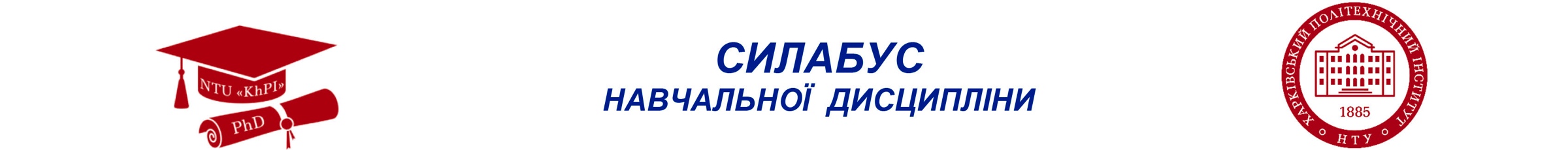 «Сучасні інформаційні війни й конфлікт цивілізацій»«Сучасні інформаційні війни й конфлікт цивілізацій»«Сучасні інформаційні війни й конфлікт цивілізацій»«Сучасні інформаційні війни й конфлікт цивілізацій»«Сучасні інформаційні війни й конфлікт цивілізацій»«Сучасні інформаційні війни й конфлікт цивілізацій»«Сучасні інформаційні війни й конфлікт цивілізацій»«Сучасні інформаційні війни й конфлікт цивілізацій»«Сучасні інформаційні війни й конфлікт цивілізацій»«Сучасні інформаційні війни й конфлікт цивілізацій»«Сучасні інформаційні війни й конфлікт цивілізацій»«Сучасні інформаційні війни й конфлікт цивілізацій»«Сучасні інформаційні війни й конфлікт цивілізацій»«Сучасні інформаційні війни й конфлікт цивілізацій»«Сучасні інформаційні війни й конфлікт цивілізацій»«Сучасні інформаційні війни й конфлікт цивілізацій»«Сучасні інформаційні війни й конфлікт цивілізацій»Шифр  та назва спеціальностіШифр  та назва спеціальностіШифр  та назва спеціальностіШифр  та назва спеціальностіШифр  та назва спеціальності054 – соціологія054 – соціологія054 – соціологія054 – соціологіяФакультет / ІнститутФакультет / ІнститутФакультет / ІнститутФакультет / ІнститутФакультет / ІнститутСоціально-гуманітарних технологійСоціально-гуманітарних технологійСоціально-гуманітарних технологійНазва освітньо-наукової програмиНазва освітньо-наукової програмиНазва освітньо-наукової програмиНазва освітньо-наукової програмиНазва освітньо-наукової програмиСоціологіяСоціологіяСоціологіяСоціологіяКафедраКафедраКафедраКафедраКафедраСоціології та публічного управлінняСоціології та публічного управлінняСоціології та публічного управлінняВИКЛАДАЧВИКЛАДАЧВИКЛАДАЧВИКЛАДАЧВИКЛАДАЧВИКЛАДАЧВИКЛАДАЧВИКЛАДАЧВИКЛАДАЧВИКЛАДАЧВИКЛАДАЧВИКЛАДАЧВИКЛАДАЧВИКЛАДАЧВИКЛАДАЧВИКЛАДАЧВИКЛАДАЧ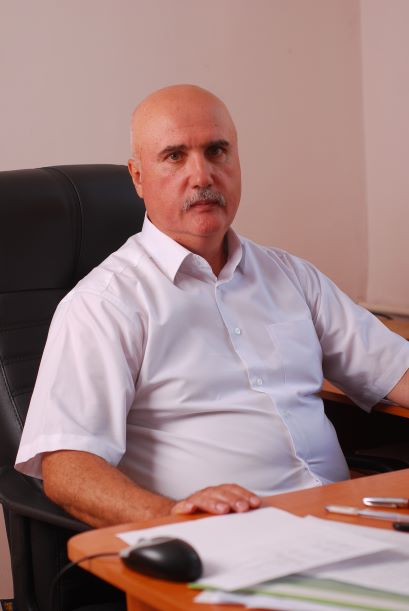 Рущенко Ігор Петрович, Ihor.Rushchenko@kpi.edu.uaРущенко Ігор Петрович, Ihor.Rushchenko@kpi.edu.uaРущенко Ігор Петрович, Ihor.Rushchenko@kpi.edu.uaРущенко Ігор Петрович, Ihor.Rushchenko@kpi.edu.uaРущенко Ігор Петрович, Ihor.Rushchenko@kpi.edu.uaРущенко Ігор Петрович, Ihor.Rushchenko@kpi.edu.uaРущенко Ігор Петрович, Ihor.Rushchenko@kpi.edu.uaРущенко Ігор Петрович, Ihor.Rushchenko@kpi.edu.uaРущенко Ігор Петрович, Ihor.Rushchenko@kpi.edu.uaРущенко Ігор Петрович, Ihor.Rushchenko@kpi.edu.uaРущенко Ігор Петрович, Ihor.Rushchenko@kpi.edu.uaРущенко Ігор Петрович, Ihor.Rushchenko@kpi.edu.uaРущенко Ігор Петрович, Ihor.Rushchenko@kpi.edu.uaДоктор соціологічних наук, професор, професор  кафедри соціології і публічного управління. Досвід роботи – 41 рікАвтор 195-и наукових та науково-методичних праць, у тому числі шести одноосібних монографій та підручників. Лектор з дисциплін: Історія соціології, Соціологія особистості та девіантної поведінки, Методологія та методи роботи з персоналом, Кадри та безпека організацій, Соціологія економічної злочинності, Основи медіаграмотності та інформаційні війни.Доктор соціологічних наук, професор, професор  кафедри соціології і публічного управління. Досвід роботи – 41 рікАвтор 195-и наукових та науково-методичних праць, у тому числі шести одноосібних монографій та підручників. Лектор з дисциплін: Історія соціології, Соціологія особистості та девіантної поведінки, Методологія та методи роботи з персоналом, Кадри та безпека організацій, Соціологія економічної злочинності, Основи медіаграмотності та інформаційні війни.Доктор соціологічних наук, професор, професор  кафедри соціології і публічного управління. Досвід роботи – 41 рікАвтор 195-и наукових та науково-методичних праць, у тому числі шести одноосібних монографій та підручників. Лектор з дисциплін: Історія соціології, Соціологія особистості та девіантної поведінки, Методологія та методи роботи з персоналом, Кадри та безпека організацій, Соціологія економічної злочинності, Основи медіаграмотності та інформаційні війни.Доктор соціологічних наук, професор, професор  кафедри соціології і публічного управління. Досвід роботи – 41 рікАвтор 195-и наукових та науково-методичних праць, у тому числі шести одноосібних монографій та підручників. Лектор з дисциплін: Історія соціології, Соціологія особистості та девіантної поведінки, Методологія та методи роботи з персоналом, Кадри та безпека організацій, Соціологія економічної злочинності, Основи медіаграмотності та інформаційні війни.Доктор соціологічних наук, професор, професор  кафедри соціології і публічного управління. Досвід роботи – 41 рікАвтор 195-и наукових та науково-методичних праць, у тому числі шести одноосібних монографій та підручників. Лектор з дисциплін: Історія соціології, Соціологія особистості та девіантної поведінки, Методологія та методи роботи з персоналом, Кадри та безпека організацій, Соціологія економічної злочинності, Основи медіаграмотності та інформаційні війни.Доктор соціологічних наук, професор, професор  кафедри соціології і публічного управління. Досвід роботи – 41 рікАвтор 195-и наукових та науково-методичних праць, у тому числі шести одноосібних монографій та підручників. Лектор з дисциплін: Історія соціології, Соціологія особистості та девіантної поведінки, Методологія та методи роботи з персоналом, Кадри та безпека організацій, Соціологія економічної злочинності, Основи медіаграмотності та інформаційні війни.Доктор соціологічних наук, професор, професор  кафедри соціології і публічного управління. Досвід роботи – 41 рікАвтор 195-и наукових та науково-методичних праць, у тому числі шести одноосібних монографій та підручників. Лектор з дисциплін: Історія соціології, Соціологія особистості та девіантної поведінки, Методологія та методи роботи з персоналом, Кадри та безпека організацій, Соціологія економічної злочинності, Основи медіаграмотності та інформаційні війни.Доктор соціологічних наук, професор, професор  кафедри соціології і публічного управління. Досвід роботи – 41 рікАвтор 195-и наукових та науково-методичних праць, у тому числі шести одноосібних монографій та підручників. Лектор з дисциплін: Історія соціології, Соціологія особистості та девіантної поведінки, Методологія та методи роботи з персоналом, Кадри та безпека організацій, Соціологія економічної злочинності, Основи медіаграмотності та інформаційні війни.Доктор соціологічних наук, професор, професор  кафедри соціології і публічного управління. Досвід роботи – 41 рікАвтор 195-и наукових та науково-методичних праць, у тому числі шести одноосібних монографій та підручників. Лектор з дисциплін: Історія соціології, Соціологія особистості та девіантної поведінки, Методологія та методи роботи з персоналом, Кадри та безпека організацій, Соціологія економічної злочинності, Основи медіаграмотності та інформаційні війни.Доктор соціологічних наук, професор, професор  кафедри соціології і публічного управління. Досвід роботи – 41 рікАвтор 195-и наукових та науково-методичних праць, у тому числі шести одноосібних монографій та підручників. Лектор з дисциплін: Історія соціології, Соціологія особистості та девіантної поведінки, Методологія та методи роботи з персоналом, Кадри та безпека організацій, Соціологія економічної злочинності, Основи медіаграмотності та інформаційні війни.Доктор соціологічних наук, професор, професор  кафедри соціології і публічного управління. Досвід роботи – 41 рікАвтор 195-и наукових та науково-методичних праць, у тому числі шести одноосібних монографій та підручників. Лектор з дисциплін: Історія соціології, Соціологія особистості та девіантної поведінки, Методологія та методи роботи з персоналом, Кадри та безпека організацій, Соціологія економічної злочинності, Основи медіаграмотності та інформаційні війни.Доктор соціологічних наук, професор, професор  кафедри соціології і публічного управління. Досвід роботи – 41 рікАвтор 195-и наукових та науково-методичних праць, у тому числі шести одноосібних монографій та підручників. Лектор з дисциплін: Історія соціології, Соціологія особистості та девіантної поведінки, Методологія та методи роботи з персоналом, Кадри та безпека організацій, Соціологія економічної злочинності, Основи медіаграмотності та інформаційні війни.Доктор соціологічних наук, професор, професор  кафедри соціології і публічного управління. Досвід роботи – 41 рікАвтор 195-и наукових та науково-методичних праць, у тому числі шести одноосібних монографій та підручників. Лектор з дисциплін: Історія соціології, Соціологія особистості та девіантної поведінки, Методологія та методи роботи з персоналом, Кадри та безпека організацій, Соціологія економічної злочинності, Основи медіаграмотності та інформаційні війни.ЗАГАЛЬНА ІНФОРМАЦІЯ ПРО ДИСЦИПЛІНУЗАГАЛЬНА ІНФОРМАЦІЯ ПРО ДИСЦИПЛІНУЗАГАЛЬНА ІНФОРМАЦІЯ ПРО ДИСЦИПЛІНУЗАГАЛЬНА ІНФОРМАЦІЯ ПРО ДИСЦИПЛІНУЗАГАЛЬНА ІНФОРМАЦІЯ ПРО ДИСЦИПЛІНУЗАГАЛЬНА ІНФОРМАЦІЯ ПРО ДИСЦИПЛІНУЗАГАЛЬНА ІНФОРМАЦІЯ ПРО ДИСЦИПЛІНУЗАГАЛЬНА ІНФОРМАЦІЯ ПРО ДИСЦИПЛІНУЗАГАЛЬНА ІНФОРМАЦІЯ ПРО ДИСЦИПЛІНУЗАГАЛЬНА ІНФОРМАЦІЯ ПРО ДИСЦИПЛІНУЗАГАЛЬНА ІНФОРМАЦІЯ ПРО ДИСЦИПЛІНУЗАГАЛЬНА ІНФОРМАЦІЯ ПРО ДИСЦИПЛІНУЗАГАЛЬНА ІНФОРМАЦІЯ ПРО ДИСЦИПЛІНУЗАГАЛЬНА ІНФОРМАЦІЯ ПРО ДИСЦИПЛІНУЗАГАЛЬНА ІНФОРМАЦІЯ ПРО ДИСЦИПЛІНУЗАГАЛЬНА ІНФОРМАЦІЯ ПРО ДИСЦИПЛІНУЗАГАЛЬНА ІНФОРМАЦІЯ ПРО ДИСЦИПЛІНУАнотаціяАнотаціяАнотаціяАнотаціяІснують докази того, що збувається песимістичний прогноз С. Гантінгтона щодо ХХІ ст., як епохи зіткнення цивілізацій. В світі розгорнуто гібридні війни, які не оголошуються і переважно ведуться в інформаційному і кібер просторах. За ними стоять «великі гравці» сучасності, тобто основні цивілізацій центри. Сучасні інформаційні війни є складовою гібридних війн, а Україна – до певної міри полігон, на якому випробовуються різні технології впливу на суспільство, громадську думку, електорат, свідомість пересічної людини. Починаючи з нульових років відбулося відродження пропаганди як інституції не вільних країн, інформаційні інтервенції набули системного характеру з використанням інтернет-простору, соціальних мереж, цифрових технологій. Одночасно розгортається війна смислів (когнітивна війна), боротьба ведеться за свідомість сучасної людини. Усе це буде охоплено змістом навчальної дисципліни, яка пропонується аспірантам в якості вибіркової соціологічної дисципліни.Існують докази того, що збувається песимістичний прогноз С. Гантінгтона щодо ХХІ ст., як епохи зіткнення цивілізацій. В світі розгорнуто гібридні війни, які не оголошуються і переважно ведуться в інформаційному і кібер просторах. За ними стоять «великі гравці» сучасності, тобто основні цивілізацій центри. Сучасні інформаційні війни є складовою гібридних війн, а Україна – до певної міри полігон, на якому випробовуються різні технології впливу на суспільство, громадську думку, електорат, свідомість пересічної людини. Починаючи з нульових років відбулося відродження пропаганди як інституції не вільних країн, інформаційні інтервенції набули системного характеру з використанням інтернет-простору, соціальних мереж, цифрових технологій. Одночасно розгортається війна смислів (когнітивна війна), боротьба ведеться за свідомість сучасної людини. Усе це буде охоплено змістом навчальної дисципліни, яка пропонується аспірантам в якості вибіркової соціологічної дисципліни.Існують докази того, що збувається песимістичний прогноз С. Гантінгтона щодо ХХІ ст., як епохи зіткнення цивілізацій. В світі розгорнуто гібридні війни, які не оголошуються і переважно ведуться в інформаційному і кібер просторах. За ними стоять «великі гравці» сучасності, тобто основні цивілізацій центри. Сучасні інформаційні війни є складовою гібридних війн, а Україна – до певної міри полігон, на якому випробовуються різні технології впливу на суспільство, громадську думку, електорат, свідомість пересічної людини. Починаючи з нульових років відбулося відродження пропаганди як інституції не вільних країн, інформаційні інтервенції набули системного характеру з використанням інтернет-простору, соціальних мереж, цифрових технологій. Одночасно розгортається війна смислів (когнітивна війна), боротьба ведеться за свідомість сучасної людини. Усе це буде охоплено змістом навчальної дисципліни, яка пропонується аспірантам в якості вибіркової соціологічної дисципліни.Існують докази того, що збувається песимістичний прогноз С. Гантінгтона щодо ХХІ ст., як епохи зіткнення цивілізацій. В світі розгорнуто гібридні війни, які не оголошуються і переважно ведуться в інформаційному і кібер просторах. За ними стоять «великі гравці» сучасності, тобто основні цивілізацій центри. Сучасні інформаційні війни є складовою гібридних війн, а Україна – до певної міри полігон, на якому випробовуються різні технології впливу на суспільство, громадську думку, електорат, свідомість пересічної людини. Починаючи з нульових років відбулося відродження пропаганди як інституції не вільних країн, інформаційні інтервенції набули системного характеру з використанням інтернет-простору, соціальних мереж, цифрових технологій. Одночасно розгортається війна смислів (когнітивна війна), боротьба ведеться за свідомість сучасної людини. Усе це буде охоплено змістом навчальної дисципліни, яка пропонується аспірантам в якості вибіркової соціологічної дисципліни.Існують докази того, що збувається песимістичний прогноз С. Гантінгтона щодо ХХІ ст., як епохи зіткнення цивілізацій. В світі розгорнуто гібридні війни, які не оголошуються і переважно ведуться в інформаційному і кібер просторах. За ними стоять «великі гравці» сучасності, тобто основні цивілізацій центри. Сучасні інформаційні війни є складовою гібридних війн, а Україна – до певної міри полігон, на якому випробовуються різні технології впливу на суспільство, громадську думку, електорат, свідомість пересічної людини. Починаючи з нульових років відбулося відродження пропаганди як інституції не вільних країн, інформаційні інтервенції набули системного характеру з використанням інтернет-простору, соціальних мереж, цифрових технологій. Одночасно розгортається війна смислів (когнітивна війна), боротьба ведеться за свідомість сучасної людини. Усе це буде охоплено змістом навчальної дисципліни, яка пропонується аспірантам в якості вибіркової соціологічної дисципліни.Існують докази того, що збувається песимістичний прогноз С. Гантінгтона щодо ХХІ ст., як епохи зіткнення цивілізацій. В світі розгорнуто гібридні війни, які не оголошуються і переважно ведуться в інформаційному і кібер просторах. За ними стоять «великі гравці» сучасності, тобто основні цивілізацій центри. Сучасні інформаційні війни є складовою гібридних війн, а Україна – до певної міри полігон, на якому випробовуються різні технології впливу на суспільство, громадську думку, електорат, свідомість пересічної людини. Починаючи з нульових років відбулося відродження пропаганди як інституції не вільних країн, інформаційні інтервенції набули системного характеру з використанням інтернет-простору, соціальних мереж, цифрових технологій. Одночасно розгортається війна смислів (когнітивна війна), боротьба ведеться за свідомість сучасної людини. Усе це буде охоплено змістом навчальної дисципліни, яка пропонується аспірантам в якості вибіркової соціологічної дисципліни.Існують докази того, що збувається песимістичний прогноз С. Гантінгтона щодо ХХІ ст., як епохи зіткнення цивілізацій. В світі розгорнуто гібридні війни, які не оголошуються і переважно ведуться в інформаційному і кібер просторах. За ними стоять «великі гравці» сучасності, тобто основні цивілізацій центри. Сучасні інформаційні війни є складовою гібридних війн, а Україна – до певної міри полігон, на якому випробовуються різні технології впливу на суспільство, громадську думку, електорат, свідомість пересічної людини. Починаючи з нульових років відбулося відродження пропаганди як інституції не вільних країн, інформаційні інтервенції набули системного характеру з використанням інтернет-простору, соціальних мереж, цифрових технологій. Одночасно розгортається війна смислів (когнітивна війна), боротьба ведеться за свідомість сучасної людини. Усе це буде охоплено змістом навчальної дисципліни, яка пропонується аспірантам в якості вибіркової соціологічної дисципліни.Існують докази того, що збувається песимістичний прогноз С. Гантінгтона щодо ХХІ ст., як епохи зіткнення цивілізацій. В світі розгорнуто гібридні війни, які не оголошуються і переважно ведуться в інформаційному і кібер просторах. За ними стоять «великі гравці» сучасності, тобто основні цивілізацій центри. Сучасні інформаційні війни є складовою гібридних війн, а Україна – до певної міри полігон, на якому випробовуються різні технології впливу на суспільство, громадську думку, електорат, свідомість пересічної людини. Починаючи з нульових років відбулося відродження пропаганди як інституції не вільних країн, інформаційні інтервенції набули системного характеру з використанням інтернет-простору, соціальних мереж, цифрових технологій. Одночасно розгортається війна смислів (когнітивна війна), боротьба ведеться за свідомість сучасної людини. Усе це буде охоплено змістом навчальної дисципліни, яка пропонується аспірантам в якості вибіркової соціологічної дисципліни.Існують докази того, що збувається песимістичний прогноз С. Гантінгтона щодо ХХІ ст., як епохи зіткнення цивілізацій. В світі розгорнуто гібридні війни, які не оголошуються і переважно ведуться в інформаційному і кібер просторах. За ними стоять «великі гравці» сучасності, тобто основні цивілізацій центри. Сучасні інформаційні війни є складовою гібридних війн, а Україна – до певної міри полігон, на якому випробовуються різні технології впливу на суспільство, громадську думку, електорат, свідомість пересічної людини. Починаючи з нульових років відбулося відродження пропаганди як інституції не вільних країн, інформаційні інтервенції набули системного характеру з використанням інтернет-простору, соціальних мереж, цифрових технологій. Одночасно розгортається війна смислів (когнітивна війна), боротьба ведеться за свідомість сучасної людини. Усе це буде охоплено змістом навчальної дисципліни, яка пропонується аспірантам в якості вибіркової соціологічної дисципліни.Існують докази того, що збувається песимістичний прогноз С. Гантінгтона щодо ХХІ ст., як епохи зіткнення цивілізацій. В світі розгорнуто гібридні війни, які не оголошуються і переважно ведуться в інформаційному і кібер просторах. За ними стоять «великі гравці» сучасності, тобто основні цивілізацій центри. Сучасні інформаційні війни є складовою гібридних війн, а Україна – до певної міри полігон, на якому випробовуються різні технології впливу на суспільство, громадську думку, електорат, свідомість пересічної людини. Починаючи з нульових років відбулося відродження пропаганди як інституції не вільних країн, інформаційні інтервенції набули системного характеру з використанням інтернет-простору, соціальних мереж, цифрових технологій. Одночасно розгортається війна смислів (когнітивна війна), боротьба ведеться за свідомість сучасної людини. Усе це буде охоплено змістом навчальної дисципліни, яка пропонується аспірантам в якості вибіркової соціологічної дисципліни.Існують докази того, що збувається песимістичний прогноз С. Гантінгтона щодо ХХІ ст., як епохи зіткнення цивілізацій. В світі розгорнуто гібридні війни, які не оголошуються і переважно ведуться в інформаційному і кібер просторах. За ними стоять «великі гравці» сучасності, тобто основні цивілізацій центри. Сучасні інформаційні війни є складовою гібридних війн, а Україна – до певної міри полігон, на якому випробовуються різні технології впливу на суспільство, громадську думку, електорат, свідомість пересічної людини. Починаючи з нульових років відбулося відродження пропаганди як інституції не вільних країн, інформаційні інтервенції набули системного характеру з використанням інтернет-простору, соціальних мереж, цифрових технологій. Одночасно розгортається війна смислів (когнітивна війна), боротьба ведеться за свідомість сучасної людини. Усе це буде охоплено змістом навчальної дисципліни, яка пропонується аспірантам в якості вибіркової соціологічної дисципліни.Існують докази того, що збувається песимістичний прогноз С. Гантінгтона щодо ХХІ ст., як епохи зіткнення цивілізацій. В світі розгорнуто гібридні війни, які не оголошуються і переважно ведуться в інформаційному і кібер просторах. За ними стоять «великі гравці» сучасності, тобто основні цивілізацій центри. Сучасні інформаційні війни є складовою гібридних війн, а Україна – до певної міри полігон, на якому випробовуються різні технології впливу на суспільство, громадську думку, електорат, свідомість пересічної людини. Починаючи з нульових років відбулося відродження пропаганди як інституції не вільних країн, інформаційні інтервенції набули системного характеру з використанням інтернет-простору, соціальних мереж, цифрових технологій. Одночасно розгортається війна смислів (когнітивна війна), боротьба ведеться за свідомість сучасної людини. Усе це буде охоплено змістом навчальної дисципліни, яка пропонується аспірантам в якості вибіркової соціологічної дисципліни.Існують докази того, що збувається песимістичний прогноз С. Гантінгтона щодо ХХІ ст., як епохи зіткнення цивілізацій. В світі розгорнуто гібридні війни, які не оголошуються і переважно ведуться в інформаційному і кібер просторах. За ними стоять «великі гравці» сучасності, тобто основні цивілізацій центри. Сучасні інформаційні війни є складовою гібридних війн, а Україна – до певної міри полігон, на якому випробовуються різні технології впливу на суспільство, громадську думку, електорат, свідомість пересічної людини. Починаючи з нульових років відбулося відродження пропаганди як інституції не вільних країн, інформаційні інтервенції набули системного характеру з використанням інтернет-простору, соціальних мереж, цифрових технологій. Одночасно розгортається війна смислів (когнітивна війна), боротьба ведеться за свідомість сучасної людини. Усе це буде охоплено змістом навчальної дисципліни, яка пропонується аспірантам в якості вибіркової соціологічної дисципліни.Мета та ціліМета та ціліМета та ціліМета та ціліРозкрити сутність сучасних інформаційних війн, проаналізувати методи й технології їх ведення, показати зв'язок з конфліктом цивілізацій та розкрити природу російсько-української гібридної війни.Розкрити сутність сучасних інформаційних війн, проаналізувати методи й технології їх ведення, показати зв'язок з конфліктом цивілізацій та розкрити природу російсько-української гібридної війни.Розкрити сутність сучасних інформаційних війн, проаналізувати методи й технології їх ведення, показати зв'язок з конфліктом цивілізацій та розкрити природу російсько-української гібридної війни.Розкрити сутність сучасних інформаційних війн, проаналізувати методи й технології їх ведення, показати зв'язок з конфліктом цивілізацій та розкрити природу російсько-української гібридної війни.Розкрити сутність сучасних інформаційних війн, проаналізувати методи й технології їх ведення, показати зв'язок з конфліктом цивілізацій та розкрити природу російсько-української гібридної війни.Розкрити сутність сучасних інформаційних війн, проаналізувати методи й технології їх ведення, показати зв'язок з конфліктом цивілізацій та розкрити природу російсько-української гібридної війни.Розкрити сутність сучасних інформаційних війн, проаналізувати методи й технології їх ведення, показати зв'язок з конфліктом цивілізацій та розкрити природу російсько-української гібридної війни.Розкрити сутність сучасних інформаційних війн, проаналізувати методи й технології їх ведення, показати зв'язок з конфліктом цивілізацій та розкрити природу російсько-української гібридної війни.Розкрити сутність сучасних інформаційних війн, проаналізувати методи й технології їх ведення, показати зв'язок з конфліктом цивілізацій та розкрити природу російсько-української гібридної війни.Розкрити сутність сучасних інформаційних війн, проаналізувати методи й технології їх ведення, показати зв'язок з конфліктом цивілізацій та розкрити природу російсько-української гібридної війни.Розкрити сутність сучасних інформаційних війн, проаналізувати методи й технології їх ведення, показати зв'язок з конфліктом цивілізацій та розкрити природу російсько-української гібридної війни.Розкрити сутність сучасних інформаційних війн, проаналізувати методи й технології їх ведення, показати зв'язок з конфліктом цивілізацій та розкрити природу російсько-української гібридної війни.Розкрити сутність сучасних інформаційних війн, проаналізувати методи й технології їх ведення, показати зв'язок з конфліктом цивілізацій та розкрити природу російсько-української гібридної війни.ФорматФорматФорматФорматЛекції, практичні заняття, консультації, підсумковий контроль – екзамен (3 семестр).Лекції, практичні заняття, консультації, підсумковий контроль – екзамен (3 семестр).Лекції, практичні заняття, консультації, підсумковий контроль – екзамен (3 семестр).Лекції, практичні заняття, консультації, підсумковий контроль – екзамен (3 семестр).Лекції, практичні заняття, консультації, підсумковий контроль – екзамен (3 семестр).Лекції, практичні заняття, консультації, підсумковий контроль – екзамен (3 семестр).Лекції, практичні заняття, консультації, підсумковий контроль – екзамен (3 семестр).Лекції, практичні заняття, консультації, підсумковий контроль – екзамен (3 семестр).Лекції, практичні заняття, консультації, підсумковий контроль – екзамен (3 семестр).Лекції, практичні заняття, консультації, підсумковий контроль – екзамен (3 семестр).Лекції, практичні заняття, консультації, підсумковий контроль – екзамен (3 семестр).Лекції, практичні заняття, консультації, підсумковий контроль – екзамен (3 семестр).Лекції, практичні заняття, консультації, підсумковий контроль – екзамен (3 семестр).Результати навчанняРезультати навчанняРезультати навчанняРезультати навчанняРН01. Мати передові концептуальні та методологічні знання з соціології та на межі предметних галузей, а також дослідницькі навички, достатні для проведення наукових і прикладних досліджень на рівні останніх світових досягнень з відповідного напрямуРН01. Мати передові концептуальні та методологічні знання з соціології та на межі предметних галузей, а також дослідницькі навички, достатні для проведення наукових і прикладних досліджень на рівні останніх світових досягнень з відповідного напрямуРН01. Мати передові концептуальні та методологічні знання з соціології та на межі предметних галузей, а також дослідницькі навички, достатні для проведення наукових і прикладних досліджень на рівні останніх світових досягнень з відповідного напрямуРН01. Мати передові концептуальні та методологічні знання з соціології та на межі предметних галузей, а також дослідницькі навички, достатні для проведення наукових і прикладних досліджень на рівні останніх світових досягнень з відповідного напрямуРН01. Мати передові концептуальні та методологічні знання з соціології та на межі предметних галузей, а також дослідницькі навички, достатні для проведення наукових і прикладних досліджень на рівні останніх світових досягнень з відповідного напрямуРН01. Мати передові концептуальні та методологічні знання з соціології та на межі предметних галузей, а також дослідницькі навички, достатні для проведення наукових і прикладних досліджень на рівні останніх світових досягнень з відповідного напрямуРН01. Мати передові концептуальні та методологічні знання з соціології та на межі предметних галузей, а також дослідницькі навички, достатні для проведення наукових і прикладних досліджень на рівні останніх світових досягнень з відповідного напрямуРН01. Мати передові концептуальні та методологічні знання з соціології та на межі предметних галузей, а також дослідницькі навички, достатні для проведення наукових і прикладних досліджень на рівні останніх світових досягнень з відповідного напрямуРН01. Мати передові концептуальні та методологічні знання з соціології та на межі предметних галузей, а також дослідницькі навички, достатні для проведення наукових і прикладних досліджень на рівні останніх світових досягнень з відповідного напрямуРН01. Мати передові концептуальні та методологічні знання з соціології та на межі предметних галузей, а також дослідницькі навички, достатні для проведення наукових і прикладних досліджень на рівні останніх світових досягнень з відповідного напрямуРН01. Мати передові концептуальні та методологічні знання з соціології та на межі предметних галузей, а також дослідницькі навички, достатні для проведення наукових і прикладних досліджень на рівні останніх світових досягнень з відповідного напрямуРН01. Мати передові концептуальні та методологічні знання з соціології та на межі предметних галузей, а також дослідницькі навички, достатні для проведення наукових і прикладних досліджень на рівні останніх світових досягнень з відповідного напрямуРН01. Мати передові концептуальні та методологічні знання з соціології та на межі предметних галузей, а також дослідницькі навички, достатні для проведення наукових і прикладних досліджень на рівні останніх світових досягнень з відповідного напрямуОбсягОбсягОбсягОбсягЗагальний обсяг дисципліни 120 годин (4 кредити), 40 годин - аудиторні заняття, 80 год. – самостійна робота.Загальний обсяг дисципліни 120 годин (4 кредити), 40 годин - аудиторні заняття, 80 год. – самостійна робота.Загальний обсяг дисципліни 120 годин (4 кредити), 40 годин - аудиторні заняття, 80 год. – самостійна робота.Загальний обсяг дисципліни 120 годин (4 кредити), 40 годин - аудиторні заняття, 80 год. – самостійна робота.Загальний обсяг дисципліни 120 годин (4 кредити), 40 годин - аудиторні заняття, 80 год. – самостійна робота.Загальний обсяг дисципліни 120 годин (4 кредити), 40 годин - аудиторні заняття, 80 год. – самостійна робота.Загальний обсяг дисципліни 120 годин (4 кредити), 40 годин - аудиторні заняття, 80 год. – самостійна робота.Загальний обсяг дисципліни 120 годин (4 кредити), 40 годин - аудиторні заняття, 80 год. – самостійна робота.Загальний обсяг дисципліни 120 годин (4 кредити), 40 годин - аудиторні заняття, 80 год. – самостійна робота.Загальний обсяг дисципліни 120 годин (4 кредити), 40 годин - аудиторні заняття, 80 год. – самостійна робота.Загальний обсяг дисципліни 120 годин (4 кредити), 40 годин - аудиторні заняття, 80 год. – самостійна робота.Загальний обсяг дисципліни 120 годин (4 кредити), 40 годин - аудиторні заняття, 80 год. – самостійна робота.Загальний обсяг дисципліни 120 годин (4 кредити), 40 годин - аудиторні заняття, 80 год. – самостійна робота.ПререквізитиПререквізитиПререквізитиПререквізитиТеорія інформаційного суспільстваТеорія інформаційного суспільстваТеорія інформаційного суспільстваТеорія інформаційного суспільстваТеорія інформаційного суспільстваТеорія інформаційного суспільстваТеорія інформаційного суспільстваТеорія інформаційного суспільстваТеорія інформаційного суспільстваТеорія інформаційного суспільстваТеорія інформаційного суспільстваТеорія інформаційного суспільстваТеорія інформаційного суспільстваВимоги викладачаВимоги викладачаВимоги викладачаВимоги викладачаАспірант зобов'язаний відвідувати всі заняття згідно розкладу, дотримуватися етики поведінки, працювати з навчальною та додатковою літературою, з літературою на електронних носіях та в Інтернеті. Аспірант зобов’язаний виконувати поточні завдання згідно робочої програми навчальної дисципліни.Аспірант зобов'язаний відвідувати всі заняття згідно розкладу, дотримуватися етики поведінки, працювати з навчальною та додатковою літературою, з літературою на електронних носіях та в Інтернеті. Аспірант зобов’язаний виконувати поточні завдання згідно робочої програми навчальної дисципліни.Аспірант зобов'язаний відвідувати всі заняття згідно розкладу, дотримуватися етики поведінки, працювати з навчальною та додатковою літературою, з літературою на електронних носіях та в Інтернеті. Аспірант зобов’язаний виконувати поточні завдання згідно робочої програми навчальної дисципліни.Аспірант зобов'язаний відвідувати всі заняття згідно розкладу, дотримуватися етики поведінки, працювати з навчальною та додатковою літературою, з літературою на електронних носіях та в Інтернеті. Аспірант зобов’язаний виконувати поточні завдання згідно робочої програми навчальної дисципліни.Аспірант зобов'язаний відвідувати всі заняття згідно розкладу, дотримуватися етики поведінки, працювати з навчальною та додатковою літературою, з літературою на електронних носіях та в Інтернеті. Аспірант зобов’язаний виконувати поточні завдання згідно робочої програми навчальної дисципліни.Аспірант зобов'язаний відвідувати всі заняття згідно розкладу, дотримуватися етики поведінки, працювати з навчальною та додатковою літературою, з літературою на електронних носіях та в Інтернеті. Аспірант зобов’язаний виконувати поточні завдання згідно робочої програми навчальної дисципліни.Аспірант зобов'язаний відвідувати всі заняття згідно розкладу, дотримуватися етики поведінки, працювати з навчальною та додатковою літературою, з літературою на електронних носіях та в Інтернеті. Аспірант зобов’язаний виконувати поточні завдання згідно робочої програми навчальної дисципліни.Аспірант зобов'язаний відвідувати всі заняття згідно розкладу, дотримуватися етики поведінки, працювати з навчальною та додатковою літературою, з літературою на електронних носіях та в Інтернеті. Аспірант зобов’язаний виконувати поточні завдання згідно робочої програми навчальної дисципліни.Аспірант зобов'язаний відвідувати всі заняття згідно розкладу, дотримуватися етики поведінки, працювати з навчальною та додатковою літературою, з літературою на електронних носіях та в Інтернеті. Аспірант зобов’язаний виконувати поточні завдання згідно робочої програми навчальної дисципліни.Аспірант зобов'язаний відвідувати всі заняття згідно розкладу, дотримуватися етики поведінки, працювати з навчальною та додатковою літературою, з літературою на електронних носіях та в Інтернеті. Аспірант зобов’язаний виконувати поточні завдання згідно робочої програми навчальної дисципліни.Аспірант зобов'язаний відвідувати всі заняття згідно розкладу, дотримуватися етики поведінки, працювати з навчальною та додатковою літературою, з літературою на електронних носіях та в Інтернеті. Аспірант зобов’язаний виконувати поточні завдання згідно робочої програми навчальної дисципліни.Аспірант зобов'язаний відвідувати всі заняття згідно розкладу, дотримуватися етики поведінки, працювати з навчальною та додатковою літературою, з літературою на електронних носіях та в Інтернеті. Аспірант зобов’язаний виконувати поточні завдання згідно робочої програми навчальної дисципліни.Аспірант зобов'язаний відвідувати всі заняття згідно розкладу, дотримуватися етики поведінки, працювати з навчальною та додатковою літературою, з літературою на електронних носіях та в Інтернеті. Аспірант зобов’язаний виконувати поточні завдання згідно робочої програми навчальної дисципліни.СТРУКТУРА  ДИСЦИПЛІНИСТРУКТУРА  ДИСЦИПЛІНИСТРУКТУРА  ДИСЦИПЛІНИСТРУКТУРА  ДИСЦИПЛІНИСТРУКТУРА  ДИСЦИПЛІНИСТРУКТУРА  ДИСЦИПЛІНИСТРУКТУРА  ДИСЦИПЛІНИСТРУКТУРА  ДИСЦИПЛІНИСТРУКТУРА  ДИСЦИПЛІНИСТРУКТУРА  ДИСЦИПЛІНИСТРУКТУРА  ДИСЦИПЛІНИСТРУКТУРА  ДИСЦИПЛІНИСТРУКТУРА  ДИСЦИПЛІНИСТРУКТУРА  ДИСЦИПЛІНИСТРУКТУРА  ДИСЦИПЛІНИСТРУКТУРА  ДИСЦИПЛІНИСТРУКТУРА  ДИСЦИПЛІНИЛекція 1Лекція 1Лекція 1Тема 1. Концепт цивілізацій й цивілізаційна структура сучасного світу.Тема 1. Концепт цивілізацій й цивілізаційна структура сучасного світу.Тема 1. Концепт цивілізацій й цивілізаційна структура сучасного світу.Тема 1. Концепт цивілізацій й цивілізаційна структура сучасного світу.Тема 1. Концепт цивілізацій й цивілізаційна структура сучасного світу.Практична робота 1Практична робота 1Практична робота 1Концепт цивілізації в системі соціологічного знання. Евристичні ресурси концепту й критика з боку противників ідеї цивілізаційного підходу.Концепт цивілізації в системі соціологічного знання. Евристичні ресурси концепту й критика з боку противників ідеї цивілізаційного підходу.Концепт цивілізації в системі соціологічного знання. Евристичні ресурси концепту й критика з боку противників ідеї цивілізаційного підходу.Концепт цивілізації в системі соціологічного знання. Евристичні ресурси концепту й критика з боку противників ідеї цивілізаційного підходу.Самостійна роботаОпрацювання лекційного матеріалу за темою №1, підготовка до практичного заняття. Написання есе за обраною темою.Лекція 2Лекція 2Лекція 2Тема 2. Гібридні війни як форма зіткнення цивілізаційТема 2. Гібридні війни як форма зіткнення цивілізаційТема 2. Гібридні війни як форма зіткнення цивілізаційТема 2. Гібридні війни як форма зіткнення цивілізаційТема 2. Гібридні війни як форма зіткнення цивілізаційПрактична робота 2 Практична робота 2 Практична робота 2 В чому виявився правим і де по помилявся Самуель Гантінгтон? Чому пропаганда й інформаційні інтервенції виявилися слушними в новітню епоху?В чому виявився правим і де по помилявся Самуель Гантінгтон? Чому пропаганда й інформаційні інтервенції виявилися слушними в новітню епоху?В чому виявився правим і де по помилявся Самуель Гантінгтон? Чому пропаганда й інформаційні інтервенції виявилися слушними в новітню епоху?В чому виявився правим і де по помилявся Самуель Гантінгтон? Чому пропаганда й інформаційні інтервенції виявилися слушними в новітню епоху?Самостійна роботаОпрацювання лекційного матеріалу, підготовка до практичної роботи №2.Лекція 3Лекція 3Лекція 3Тема 3. Інформаційні війни ХХ ст. у формі пропагандиТема 3. Інформаційні війни ХХ ст. у формі пропагандиТема 3. Інформаційні війни ХХ ст. у формі пропагандиТема 3. Інформаційні війни ХХ ст. у формі пропагандиТема 3. Інформаційні війни ХХ ст. у формі пропагандиПрактична робота 3Практична робота 3Практична робота 3В чому полягає сила й ефект пропаганди? Пропаганда – інформаційна війна минулого століття.В чому полягає сила й ефект пропаганди? Пропаганда – інформаційна війна минулого століття.В чому полягає сила й ефект пропаганди? Пропаганда – інформаційна війна минулого століття.В чому полягає сила й ефект пропаганди? Пропаганда – інформаційна війна минулого століття.Самостійна роботаОпрацювання лекційного матеріалу, підготовка до практичної роботи №3.Лекція 4Лекція 4Лекція 4Тема 4. Сучасні інформаційні війни: методи й технології веденняТема 4. Сучасні інформаційні війни: методи й технології веденняТема 4. Сучасні інформаційні війни: методи й технології веденняТема 4. Сучасні інформаційні війни: методи й технології веденняТема 4. Сучасні інформаційні війни: методи й технології веденняПрактична  робота 4Практична  робота 4Практична  робота 4Інформаційні війни ХХІ ст.: проти кого вони ведуться і якими засобами. Як Інтернет змінив технології ведення інформаційних війн?Інформаційні війни ХХІ ст.: проти кого вони ведуться і якими засобами. Як Інтернет змінив технології ведення інформаційних війн?Інформаційні війни ХХІ ст.: проти кого вони ведуться і якими засобами. Як Інтернет змінив технології ведення інформаційних війн?Інформаційні війни ХХІ ст.: проти кого вони ведуться і якими засобами. Як Інтернет змінив технології ведення інформаційних війн?Самостійна роботаОпрацювання лекційного матеріалу, підготовка до практичної роботи №4.Лекція 5Лекція 5Лекція 5Тема 5. Роль інформаційних інтервенцій в руйнації комуністичної системиТема 5. Роль інформаційних інтервенцій в руйнації комуністичної системиТема 5. Роль інформаційних інтервенцій в руйнації комуністичної системиТема 5. Роль інформаційних інтервенцій в руйнації комуністичної системиТема 5. Роль інформаційних інтервенцій в руйнації комуністичної системиПрактична  робота 5Практична  робота 5Практична  робота 5«Гласність» - проти комунізму. Як руйнувалися фрейми в головах радянських людей і зароджувалися нові стереотипи?«Гласність» - проти комунізму. Як руйнувалися фрейми в головах радянських людей і зароджувалися нові стереотипи?«Гласність» - проти комунізму. Як руйнувалися фрейми в головах радянських людей і зароджувалися нові стереотипи?«Гласність» - проти комунізму. Як руйнувалися фрейми в головах радянських людей і зароджувалися нові стереотипи?Самостійна роботаПідготовка реферату №1 та презентаційних слайдів.Лекція 6Лекція 6Лекція 6Тема 6. Стратегія руйнування центрів прийняття рішеньТема 6. Стратегія руйнування центрів прийняття рішеньТема 6. Стратегія руйнування центрів прийняття рішеньТема 6. Стратегія руйнування центрів прийняття рішеньТема 6. Стратегія руйнування центрів прийняття рішеньПрактична робота 6Практична робота 6Практична робота 6Супер-ціль інформаційної війни – вище військово-політичне керівництво країни. Історичні приклади, які доводять широкі можливості монотролінгуСупер-ціль інформаційної війни – вище військово-політичне керівництво країни. Історичні приклади, які доводять широкі можливості монотролінгуСупер-ціль інформаційної війни – вище військово-політичне керівництво країни. Історичні приклади, які доводять широкі можливості монотролінгуСупер-ціль інформаційної війни – вище військово-політичне керівництво країни. Історичні приклади, які доводять широкі можливості монотролінгуОпрацювання лекційного матеріалу, підготовка до практичної роботи №6.Лекція 7Лекція 7Лекція 7Тема 7. Медіа як інструменти інформаційної війни: маніпулятивні можливості старих і нових медіа.Тема 7. Медіа як інструменти інформаційної війни: маніпулятивні можливості старих і нових медіа.Тема 7. Медіа як інструменти інформаційної війни: маніпулятивні можливості старих і нових медіа.Тема 7. Медіа як інструменти інформаційної війни: маніпулятивні можливості старих і нових медіа.Тема 7. Медіа як інструменти інформаційної війни: маніпулятивні можливості старих і нових медіа.Практична робота 7Практична робота 7Практична робота 7Роль медіа в системі інформаційних війн. Нові медіа – нові можливості маніпуляції свідомістю.Роль медіа в системі інформаційних війн. Нові медіа – нові можливості маніпуляції свідомістю.Роль медіа в системі інформаційних війн. Нові медіа – нові можливості маніпуляції свідомістю.Роль медіа в системі інформаційних війн. Нові медіа – нові можливості маніпуляції свідомістю.Опрацювання лекційного матеріалу, підготовка до практичної роботи №7.Лекція 8Лекція 8Лекція 8Тема 8. Методологія антифейкуТема 8. Методологія антифейкуТема 8. Методологія антифейкуТема 8. Методологія антифейкуТема 8. Методологія антифейкуПрактична робота 8Практична робота 8Практична робота 8Як розпізнати й «вбити» фейк. Небезпеки постправди й інструментарій встановлення істини.Як розпізнати й «вбити» фейк. Небезпеки постправди й інструментарій встановлення істини.Як розпізнати й «вбити» фейк. Небезпеки постправди й інструментарій встановлення істини.Як розпізнати й «вбити» фейк. Небезпеки постправди й інструментарій встановлення істини.Підготовка реферату №2 та презентаційних слайдів.Лекція 9Лекція 9Лекція 9Тема 9. Війна смислів на тлі зіткнення цивілізаційТема 9. Війна смислів на тлі зіткнення цивілізаційТема 9. Війна смислів на тлі зіткнення цивілізаційТема 9. Війна смислів на тлі зіткнення цивілізаційТема 9. Війна смислів на тлі зіткнення цивілізаційПрактична  робота 9Практична  робота 9Практична  робота 9Війна смислів на тлі зіткнення цивілізаційВійна смислів на тлі зіткнення цивілізаційВійна смислів на тлі зіткнення цивілізаційВійна смислів на тлі зіткнення цивілізаційОпрацювання лекційного матеріалу, підготовка до практичної роботи №9Лекція 10Лекція 10Лекція 10Тема 10. Комплексний підхід до захисту національного інформаційного суверенітеТема 10. Комплексний підхід до захисту національного інформаційного суверенітеТема 10. Комплексний підхід до захисту національного інформаційного суверенітеТема 10. Комплексний підхід до захисту національного інформаційного суверенітеТема 10. Комплексний підхід до захисту національного інформаційного суверенітеПрактична  робота 10Практична  робота 10Практична  робота 10Як перемогти у інформаційній війні або мінімізувати загрози та ризики, що створює противник?Як перемогти у інформаційній війні або мінімізувати загрози та ризики, що створює противник?Як перемогти у інформаційній війні або мінімізувати загрози та ризики, що створює противник?Як перемогти у інформаційній війні або мінімізувати загрози та ризики, що створює противник?Підготовка до підсумкового тестового завдання.ОсновнаЛІТЕРАТУРА  ТА  НАВЧАЛЬНІ  МАТЕРІАЛИ1.	Hoffman F. The Contemporary Spectrum of Conflict: Protracted, Gray Zone, Ambiguous, and Hybrid Modes of War // The heritage foundation / 2016 index of U.S. military strength. Доступно: https://www.heritage.org/sites/default/files/2019-10/2016_IndexOfUSMilitaryStrength_The%20Contemporary%20Spectrum%20of%20Conflict_Protracted%20Gray%20Zone%20Ambiguous%20and%20Hybrid%20Modes%20of%20War.pdf 2.	Chuka Neil, Born Jean François. Hybrid warfare Implications for CAF force development / Defence Research and Development Canada, 2014. Доступно: https://cradpdf.drdc-rddc.gc.ca/PDFS/unc353/p800375_A1b.pdf 3.	Курбан О.В.Сучасні інформаційні війни в мережевому он-лайн просторі: навчальний посібник / В.Курбан. – Київ: ВІКНУ, 2016. – 286 с. Доступно: https://mil.univ.kiev.ua/files/222_1044284240.pdf4.	Почепцов Г. Пропаганда 2.0. – Харків: Фоліо, 2018. – 796 с. Доступно: https://chytaimore.org.ua/wp-content/uploads/2019/09/Propaganda_2.0.pdf5.	Почепцов Г.Г. Сучасні інформаційні війни. – Вид. 3-тє. – К. Вид. дім «Києво-Могилянська академія», 2016. – 504 с.6.	Рущенко І. П. Війна цивілізацій: анатомія російсько-українського конфлікту. – Київ: Видавничий дім «Києво-Могилянська академія», 2020. – 436 с.7.	Рущенко І.П. Російсько-українська гібридна війна: погляд соціолога: монографія. – Х.: ФОП Павленко О.Г., 2015 – 268 с.8.	Світова гібридна війна: український фронт: монографія / За заг. ред. В. П. Горбуліна. – К.: НІСД, 2017. – 496 с. Доступно: https://svitova-gibridna-viyna-ukrainskiy-front.pdf9.	Хантингтон С. Столкновение цивилизаций / С. Хантингтон: Пер. с англ. – М.: ООО «Издательство АСТ», 2003. – 603.ЛІТЕРАТУРА  ТА  НАВЧАЛЬНІ  МАТЕРІАЛИ1.	Hoffman F. The Contemporary Spectrum of Conflict: Protracted, Gray Zone, Ambiguous, and Hybrid Modes of War // The heritage foundation / 2016 index of U.S. military strength. Доступно: https://www.heritage.org/sites/default/files/2019-10/2016_IndexOfUSMilitaryStrength_The%20Contemporary%20Spectrum%20of%20Conflict_Protracted%20Gray%20Zone%20Ambiguous%20and%20Hybrid%20Modes%20of%20War.pdf 2.	Chuka Neil, Born Jean François. Hybrid warfare Implications for CAF force development / Defence Research and Development Canada, 2014. Доступно: https://cradpdf.drdc-rddc.gc.ca/PDFS/unc353/p800375_A1b.pdf 3.	Курбан О.В.Сучасні інформаційні війни в мережевому он-лайн просторі: навчальний посібник / В.Курбан. – Київ: ВІКНУ, 2016. – 286 с. Доступно: https://mil.univ.kiev.ua/files/222_1044284240.pdf4.	Почепцов Г. Пропаганда 2.0. – Харків: Фоліо, 2018. – 796 с. Доступно: https://chytaimore.org.ua/wp-content/uploads/2019/09/Propaganda_2.0.pdf5.	Почепцов Г.Г. Сучасні інформаційні війни. – Вид. 3-тє. – К. Вид. дім «Києво-Могилянська академія», 2016. – 504 с.6.	Рущенко І. П. Війна цивілізацій: анатомія російсько-українського конфлікту. – Київ: Видавничий дім «Києво-Могилянська академія», 2020. – 436 с.7.	Рущенко І.П. Російсько-українська гібридна війна: погляд соціолога: монографія. – Х.: ФОП Павленко О.Г., 2015 – 268 с.8.	Світова гібридна війна: український фронт: монографія / За заг. ред. В. П. Горбуліна. – К.: НІСД, 2017. – 496 с. Доступно: https://svitova-gibridna-viyna-ukrainskiy-front.pdf9.	Хантингтон С. Столкновение цивилизаций / С. Хантингтон: Пер. с англ. – М.: ООО «Издательство АСТ», 2003. – 603.ЛІТЕРАТУРА  ТА  НАВЧАЛЬНІ  МАТЕРІАЛИ1.	Hoffman F. The Contemporary Spectrum of Conflict: Protracted, Gray Zone, Ambiguous, and Hybrid Modes of War // The heritage foundation / 2016 index of U.S. military strength. Доступно: https://www.heritage.org/sites/default/files/2019-10/2016_IndexOfUSMilitaryStrength_The%20Contemporary%20Spectrum%20of%20Conflict_Protracted%20Gray%20Zone%20Ambiguous%20and%20Hybrid%20Modes%20of%20War.pdf 2.	Chuka Neil, Born Jean François. Hybrid warfare Implications for CAF force development / Defence Research and Development Canada, 2014. Доступно: https://cradpdf.drdc-rddc.gc.ca/PDFS/unc353/p800375_A1b.pdf 3.	Курбан О.В.Сучасні інформаційні війни в мережевому он-лайн просторі: навчальний посібник / В.Курбан. – Київ: ВІКНУ, 2016. – 286 с. Доступно: https://mil.univ.kiev.ua/files/222_1044284240.pdf4.	Почепцов Г. Пропаганда 2.0. – Харків: Фоліо, 2018. – 796 с. Доступно: https://chytaimore.org.ua/wp-content/uploads/2019/09/Propaganda_2.0.pdf5.	Почепцов Г.Г. Сучасні інформаційні війни. – Вид. 3-тє. – К. Вид. дім «Києво-Могилянська академія», 2016. – 504 с.6.	Рущенко І. П. Війна цивілізацій: анатомія російсько-українського конфлікту. – Київ: Видавничий дім «Києво-Могилянська академія», 2020. – 436 с.7.	Рущенко І.П. Російсько-українська гібридна війна: погляд соціолога: монографія. – Х.: ФОП Павленко О.Г., 2015 – 268 с.8.	Світова гібридна війна: український фронт: монографія / За заг. ред. В. П. Горбуліна. – К.: НІСД, 2017. – 496 с. Доступно: https://svitova-gibridna-viyna-ukrainskiy-front.pdf9.	Хантингтон С. Столкновение цивилизаций / С. Хантингтон: Пер. с англ. – М.: ООО «Издательство АСТ», 2003. – 603.ЛІТЕРАТУРА  ТА  НАВЧАЛЬНІ  МАТЕРІАЛИ1.	Hoffman F. The Contemporary Spectrum of Conflict: Protracted, Gray Zone, Ambiguous, and Hybrid Modes of War // The heritage foundation / 2016 index of U.S. military strength. Доступно: https://www.heritage.org/sites/default/files/2019-10/2016_IndexOfUSMilitaryStrength_The%20Contemporary%20Spectrum%20of%20Conflict_Protracted%20Gray%20Zone%20Ambiguous%20and%20Hybrid%20Modes%20of%20War.pdf 2.	Chuka Neil, Born Jean François. Hybrid warfare Implications for CAF force development / Defence Research and Development Canada, 2014. Доступно: https://cradpdf.drdc-rddc.gc.ca/PDFS/unc353/p800375_A1b.pdf 3.	Курбан О.В.Сучасні інформаційні війни в мережевому он-лайн просторі: навчальний посібник / В.Курбан. – Київ: ВІКНУ, 2016. – 286 с. Доступно: https://mil.univ.kiev.ua/files/222_1044284240.pdf4.	Почепцов Г. Пропаганда 2.0. – Харків: Фоліо, 2018. – 796 с. Доступно: https://chytaimore.org.ua/wp-content/uploads/2019/09/Propaganda_2.0.pdf5.	Почепцов Г.Г. Сучасні інформаційні війни. – Вид. 3-тє. – К. Вид. дім «Києво-Могилянська академія», 2016. – 504 с.6.	Рущенко І. П. Війна цивілізацій: анатомія російсько-українського конфлікту. – Київ: Видавничий дім «Києво-Могилянська академія», 2020. – 436 с.7.	Рущенко І.П. Російсько-українська гібридна війна: погляд соціолога: монографія. – Х.: ФОП Павленко О.Г., 2015 – 268 с.8.	Світова гібридна війна: український фронт: монографія / За заг. ред. В. П. Горбуліна. – К.: НІСД, 2017. – 496 с. Доступно: https://svitova-gibridna-viyna-ukrainskiy-front.pdf9.	Хантингтон С. Столкновение цивилизаций / С. Хантингтон: Пер. с англ. – М.: ООО «Издательство АСТ», 2003. – 603.ЛІТЕРАТУРА  ТА  НАВЧАЛЬНІ  МАТЕРІАЛИ1.	Hoffman F. The Contemporary Spectrum of Conflict: Protracted, Gray Zone, Ambiguous, and Hybrid Modes of War // The heritage foundation / 2016 index of U.S. military strength. Доступно: https://www.heritage.org/sites/default/files/2019-10/2016_IndexOfUSMilitaryStrength_The%20Contemporary%20Spectrum%20of%20Conflict_Protracted%20Gray%20Zone%20Ambiguous%20and%20Hybrid%20Modes%20of%20War.pdf 2.	Chuka Neil, Born Jean François. Hybrid warfare Implications for CAF force development / Defence Research and Development Canada, 2014. Доступно: https://cradpdf.drdc-rddc.gc.ca/PDFS/unc353/p800375_A1b.pdf 3.	Курбан О.В.Сучасні інформаційні війни в мережевому он-лайн просторі: навчальний посібник / В.Курбан. – Київ: ВІКНУ, 2016. – 286 с. Доступно: https://mil.univ.kiev.ua/files/222_1044284240.pdf4.	Почепцов Г. Пропаганда 2.0. – Харків: Фоліо, 2018. – 796 с. Доступно: https://chytaimore.org.ua/wp-content/uploads/2019/09/Propaganda_2.0.pdf5.	Почепцов Г.Г. Сучасні інформаційні війни. – Вид. 3-тє. – К. Вид. дім «Києво-Могилянська академія», 2016. – 504 с.6.	Рущенко І. П. Війна цивілізацій: анатомія російсько-українського конфлікту. – Київ: Видавничий дім «Києво-Могилянська академія», 2020. – 436 с.7.	Рущенко І.П. Російсько-українська гібридна війна: погляд соціолога: монографія. – Х.: ФОП Павленко О.Г., 2015 – 268 с.8.	Світова гібридна війна: український фронт: монографія / За заг. ред. В. П. Горбуліна. – К.: НІСД, 2017. – 496 с. Доступно: https://svitova-gibridna-viyna-ukrainskiy-front.pdf9.	Хантингтон С. Столкновение цивилизаций / С. Хантингтон: Пер. с англ. – М.: ООО «Издательство АСТ», 2003. – 603.ЛІТЕРАТУРА  ТА  НАВЧАЛЬНІ  МАТЕРІАЛИ1.	Hoffman F. The Contemporary Spectrum of Conflict: Protracted, Gray Zone, Ambiguous, and Hybrid Modes of War // The heritage foundation / 2016 index of U.S. military strength. Доступно: https://www.heritage.org/sites/default/files/2019-10/2016_IndexOfUSMilitaryStrength_The%20Contemporary%20Spectrum%20of%20Conflict_Protracted%20Gray%20Zone%20Ambiguous%20and%20Hybrid%20Modes%20of%20War.pdf 2.	Chuka Neil, Born Jean François. Hybrid warfare Implications for CAF force development / Defence Research and Development Canada, 2014. Доступно: https://cradpdf.drdc-rddc.gc.ca/PDFS/unc353/p800375_A1b.pdf 3.	Курбан О.В.Сучасні інформаційні війни в мережевому он-лайн просторі: навчальний посібник / В.Курбан. – Київ: ВІКНУ, 2016. – 286 с. Доступно: https://mil.univ.kiev.ua/files/222_1044284240.pdf4.	Почепцов Г. Пропаганда 2.0. – Харків: Фоліо, 2018. – 796 с. Доступно: https://chytaimore.org.ua/wp-content/uploads/2019/09/Propaganda_2.0.pdf5.	Почепцов Г.Г. Сучасні інформаційні війни. – Вид. 3-тє. – К. Вид. дім «Києво-Могилянська академія», 2016. – 504 с.6.	Рущенко І. П. Війна цивілізацій: анатомія російсько-українського конфлікту. – Київ: Видавничий дім «Києво-Могилянська академія», 2020. – 436 с.7.	Рущенко І.П. Російсько-українська гібридна війна: погляд соціолога: монографія. – Х.: ФОП Павленко О.Г., 2015 – 268 с.8.	Світова гібридна війна: український фронт: монографія / За заг. ред. В. П. Горбуліна. – К.: НІСД, 2017. – 496 с. Доступно: https://svitova-gibridna-viyna-ukrainskiy-front.pdf9.	Хантингтон С. Столкновение цивилизаций / С. Хантингтон: Пер. с англ. – М.: ООО «Издательство АСТ», 2003. – 603.ЛІТЕРАТУРА  ТА  НАВЧАЛЬНІ  МАТЕРІАЛИ1.	Hoffman F. The Contemporary Spectrum of Conflict: Protracted, Gray Zone, Ambiguous, and Hybrid Modes of War // The heritage foundation / 2016 index of U.S. military strength. Доступно: https://www.heritage.org/sites/default/files/2019-10/2016_IndexOfUSMilitaryStrength_The%20Contemporary%20Spectrum%20of%20Conflict_Protracted%20Gray%20Zone%20Ambiguous%20and%20Hybrid%20Modes%20of%20War.pdf 2.	Chuka Neil, Born Jean François. Hybrid warfare Implications for CAF force development / Defence Research and Development Canada, 2014. Доступно: https://cradpdf.drdc-rddc.gc.ca/PDFS/unc353/p800375_A1b.pdf 3.	Курбан О.В.Сучасні інформаційні війни в мережевому он-лайн просторі: навчальний посібник / В.Курбан. – Київ: ВІКНУ, 2016. – 286 с. Доступно: https://mil.univ.kiev.ua/files/222_1044284240.pdf4.	Почепцов Г. Пропаганда 2.0. – Харків: Фоліо, 2018. – 796 с. Доступно: https://chytaimore.org.ua/wp-content/uploads/2019/09/Propaganda_2.0.pdf5.	Почепцов Г.Г. Сучасні інформаційні війни. – Вид. 3-тє. – К. Вид. дім «Києво-Могилянська академія», 2016. – 504 с.6.	Рущенко І. П. Війна цивілізацій: анатомія російсько-українського конфлікту. – Київ: Видавничий дім «Києво-Могилянська академія», 2020. – 436 с.7.	Рущенко І.П. Російсько-українська гібридна війна: погляд соціолога: монографія. – Х.: ФОП Павленко О.Г., 2015 – 268 с.8.	Світова гібридна війна: український фронт: монографія / За заг. ред. В. П. Горбуліна. – К.: НІСД, 2017. – 496 с. Доступно: https://svitova-gibridna-viyna-ukrainskiy-front.pdf9.	Хантингтон С. Столкновение цивилизаций / С. Хантингтон: Пер. с англ. – М.: ООО «Издательство АСТ», 2003. – 603.ЛІТЕРАТУРА  ТА  НАВЧАЛЬНІ  МАТЕРІАЛИ1.	Hoffman F. The Contemporary Spectrum of Conflict: Protracted, Gray Zone, Ambiguous, and Hybrid Modes of War // The heritage foundation / 2016 index of U.S. military strength. Доступно: https://www.heritage.org/sites/default/files/2019-10/2016_IndexOfUSMilitaryStrength_The%20Contemporary%20Spectrum%20of%20Conflict_Protracted%20Gray%20Zone%20Ambiguous%20and%20Hybrid%20Modes%20of%20War.pdf 2.	Chuka Neil, Born Jean François. Hybrid warfare Implications for CAF force development / Defence Research and Development Canada, 2014. Доступно: https://cradpdf.drdc-rddc.gc.ca/PDFS/unc353/p800375_A1b.pdf 3.	Курбан О.В.Сучасні інформаційні війни в мережевому он-лайн просторі: навчальний посібник / В.Курбан. – Київ: ВІКНУ, 2016. – 286 с. Доступно: https://mil.univ.kiev.ua/files/222_1044284240.pdf4.	Почепцов Г. Пропаганда 2.0. – Харків: Фоліо, 2018. – 796 с. Доступно: https://chytaimore.org.ua/wp-content/uploads/2019/09/Propaganda_2.0.pdf5.	Почепцов Г.Г. Сучасні інформаційні війни. – Вид. 3-тє. – К. Вид. дім «Києво-Могилянська академія», 2016. – 504 с.6.	Рущенко І. П. Війна цивілізацій: анатомія російсько-українського конфлікту. – Київ: Видавничий дім «Києво-Могилянська академія», 2020. – 436 с.7.	Рущенко І.П. Російсько-українська гібридна війна: погляд соціолога: монографія. – Х.: ФОП Павленко О.Г., 2015 – 268 с.8.	Світова гібридна війна: український фронт: монографія / За заг. ред. В. П. Горбуліна. – К.: НІСД, 2017. – 496 с. Доступно: https://svitova-gibridna-viyna-ukrainskiy-front.pdf9.	Хантингтон С. Столкновение цивилизаций / С. Хантингтон: Пер. с англ. – М.: ООО «Издательство АСТ», 2003. – 603.ЛІТЕРАТУРА  ТА  НАВЧАЛЬНІ  МАТЕРІАЛИ1.	Hoffman F. The Contemporary Spectrum of Conflict: Protracted, Gray Zone, Ambiguous, and Hybrid Modes of War // The heritage foundation / 2016 index of U.S. military strength. Доступно: https://www.heritage.org/sites/default/files/2019-10/2016_IndexOfUSMilitaryStrength_The%20Contemporary%20Spectrum%20of%20Conflict_Protracted%20Gray%20Zone%20Ambiguous%20and%20Hybrid%20Modes%20of%20War.pdf 2.	Chuka Neil, Born Jean François. Hybrid warfare Implications for CAF force development / Defence Research and Development Canada, 2014. Доступно: https://cradpdf.drdc-rddc.gc.ca/PDFS/unc353/p800375_A1b.pdf 3.	Курбан О.В.Сучасні інформаційні війни в мережевому он-лайн просторі: навчальний посібник / В.Курбан. – Київ: ВІКНУ, 2016. – 286 с. Доступно: https://mil.univ.kiev.ua/files/222_1044284240.pdf4.	Почепцов Г. Пропаганда 2.0. – Харків: Фоліо, 2018. – 796 с. Доступно: https://chytaimore.org.ua/wp-content/uploads/2019/09/Propaganda_2.0.pdf5.	Почепцов Г.Г. Сучасні інформаційні війни. – Вид. 3-тє. – К. Вид. дім «Києво-Могилянська академія», 2016. – 504 с.6.	Рущенко І. П. Війна цивілізацій: анатомія російсько-українського конфлікту. – Київ: Видавничий дім «Києво-Могилянська академія», 2020. – 436 с.7.	Рущенко І.П. Російсько-українська гібридна війна: погляд соціолога: монографія. – Х.: ФОП Павленко О.Г., 2015 – 268 с.8.	Світова гібридна війна: український фронт: монографія / За заг. ред. В. П. Горбуліна. – К.: НІСД, 2017. – 496 с. Доступно: https://svitova-gibridna-viyna-ukrainskiy-front.pdf9.	Хантингтон С. Столкновение цивилизаций / С. Хантингтон: Пер. с англ. – М.: ООО «Издательство АСТ», 2003. – 603.ДодатковаДодатковаБаришполець, О. Т. Брехня в інформаційному просторі та міжособовій комунікації [Електронний ресурс] : монографія / О. Т. Баришполець ; Національна академія педагогічних наук України, Інститут соціальної та політичної психології. – Кіровоград : Імекс-ЛТД, 2013. – 648 с. – Режим доступу: http://journlib.univ.kiev.ua/mono/maketBarishpolets.pdf.Гібридна війна Росії: виклик і загроза для Європи. URL: http://razumkov.org.ua/Гібридна війна і журналістика: навчальний посібник / за заг. ред. В. О. Жадька. – Київ: Вид-во НПУ ім. М. П. Драгоманова, 2018. – 356 с. Медіакультура особистості: соціально-психологічний підхід [Електронний ресурс] : навчальний посібник / О. Т. Баришполець, Л. А. Найдьонова, Г. В. Мироненко, О. Є. Голубева, В. В. Різун та ін.; За ред. Л. А. Найдьонової, О. Т. Баришпольця. – К.: Міленіум, 2009. – 440 с. – Режим доступу: https://drive.google.com/file/d/0B0VbC0WlJ54oZWVWb2ZZakg2MDA/view?pref=2&pli=1Михайличенко А. Контрпропаганда в українських ЗМІ, реалії сьогодення https://seanewdim.com/uploads/3/4/5/1/34511564/a._mykhailichenko_counter-propaganda_in_the_ukrainian_media_the_reality_of_today.pdfПавлов Д. М. Специфіка здійснення контрпропагандистських політичних технологій. Доступно: https://journals.indexcopernicus.com/api/file/viewByFileId/403492.pdfПропаганда и свобода массовой информации памятная записка бюро представителя ОБСЕ по вопросам свободы СМИ. Доступно: https://www.osce.org/files/f/documents/d/6/219726.pdfПомеранцев П. Це не пропаганда. Подорож на війну проти реальності / Пер. з англ. – Київ: Yakaboo Publishing, 2020, – 288 с.Почепцов Г. Г. Пропаганда и контрпропаганда / Г. Г.Почепцов. – М. : Центр, 2004. – 256 с.Посібник з верифікації [Електронний ресурс] : визначний гід з верифікації цифрового контенту для висвітлення надзвичайних подій. – Режим доступу: http://verificationhandbook.com/book_ua.; http://www.slideshare.net/usnires/ss-47525342.Баришполець, О. Т. Брехня в інформаційному просторі та міжособовій комунікації [Електронний ресурс] : монографія / О. Т. Баришполець ; Національна академія педагогічних наук України, Інститут соціальної та політичної психології. – Кіровоград : Імекс-ЛТД, 2013. – 648 с. – Режим доступу: http://journlib.univ.kiev.ua/mono/maketBarishpolets.pdf.Гібридна війна Росії: виклик і загроза для Європи. URL: http://razumkov.org.ua/Гібридна війна і журналістика: навчальний посібник / за заг. ред. В. О. Жадька. – Київ: Вид-во НПУ ім. М. П. Драгоманова, 2018. – 356 с. Медіакультура особистості: соціально-психологічний підхід [Електронний ресурс] : навчальний посібник / О. Т. Баришполець, Л. А. Найдьонова, Г. В. Мироненко, О. Є. Голубева, В. В. Різун та ін.; За ред. Л. А. Найдьонової, О. Т. Баришпольця. – К.: Міленіум, 2009. – 440 с. – Режим доступу: https://drive.google.com/file/d/0B0VbC0WlJ54oZWVWb2ZZakg2MDA/view?pref=2&pli=1Михайличенко А. Контрпропаганда в українських ЗМІ, реалії сьогодення https://seanewdim.com/uploads/3/4/5/1/34511564/a._mykhailichenko_counter-propaganda_in_the_ukrainian_media_the_reality_of_today.pdfПавлов Д. М. Специфіка здійснення контрпропагандистських політичних технологій. Доступно: https://journals.indexcopernicus.com/api/file/viewByFileId/403492.pdfПропаганда и свобода массовой информации памятная записка бюро представителя ОБСЕ по вопросам свободы СМИ. Доступно: https://www.osce.org/files/f/documents/d/6/219726.pdfПомеранцев П. Це не пропаганда. Подорож на війну проти реальності / Пер. з англ. – Київ: Yakaboo Publishing, 2020, – 288 с.Почепцов Г. Г. Пропаганда и контрпропаганда / Г. Г.Почепцов. – М. : Центр, 2004. – 256 с.Посібник з верифікації [Електронний ресурс] : визначний гід з верифікації цифрового контенту для висвітлення надзвичайних подій. – Режим доступу: http://verificationhandbook.com/book_ua.; http://www.slideshare.net/usnires/ss-47525342.Баришполець, О. Т. Брехня в інформаційному просторі та міжособовій комунікації [Електронний ресурс] : монографія / О. Т. Баришполець ; Національна академія педагогічних наук України, Інститут соціальної та політичної психології. – Кіровоград : Імекс-ЛТД, 2013. – 648 с. – Режим доступу: http://journlib.univ.kiev.ua/mono/maketBarishpolets.pdf.Гібридна війна Росії: виклик і загроза для Європи. URL: http://razumkov.org.ua/Гібридна війна і журналістика: навчальний посібник / за заг. ред. В. О. Жадька. – Київ: Вид-во НПУ ім. М. П. Драгоманова, 2018. – 356 с. Медіакультура особистості: соціально-психологічний підхід [Електронний ресурс] : навчальний посібник / О. Т. Баришполець, Л. А. Найдьонова, Г. В. Мироненко, О. Є. Голубева, В. В. Різун та ін.; За ред. Л. А. Найдьонової, О. Т. Баришпольця. – К.: Міленіум, 2009. – 440 с. – Режим доступу: https://drive.google.com/file/d/0B0VbC0WlJ54oZWVWb2ZZakg2MDA/view?pref=2&pli=1Михайличенко А. Контрпропаганда в українських ЗМІ, реалії сьогодення https://seanewdim.com/uploads/3/4/5/1/34511564/a._mykhailichenko_counter-propaganda_in_the_ukrainian_media_the_reality_of_today.pdfПавлов Д. М. Специфіка здійснення контрпропагандистських політичних технологій. Доступно: https://journals.indexcopernicus.com/api/file/viewByFileId/403492.pdfПропаганда и свобода массовой информации памятная записка бюро представителя ОБСЕ по вопросам свободы СМИ. Доступно: https://www.osce.org/files/f/documents/d/6/219726.pdfПомеранцев П. Це не пропаганда. Подорож на війну проти реальності / Пер. з англ. – Київ: Yakaboo Publishing, 2020, – 288 с.Почепцов Г. Г. Пропаганда и контрпропаганда / Г. Г.Почепцов. – М. : Центр, 2004. – 256 с.Посібник з верифікації [Електронний ресурс] : визначний гід з верифікації цифрового контенту для висвітлення надзвичайних подій. – Режим доступу: http://verificationhandbook.com/book_ua.; http://www.slideshare.net/usnires/ss-47525342.Баришполець, О. Т. Брехня в інформаційному просторі та міжособовій комунікації [Електронний ресурс] : монографія / О. Т. Баришполець ; Національна академія педагогічних наук України, Інститут соціальної та політичної психології. – Кіровоград : Імекс-ЛТД, 2013. – 648 с. – Режим доступу: http://journlib.univ.kiev.ua/mono/maketBarishpolets.pdf.Гібридна війна Росії: виклик і загроза для Європи. URL: http://razumkov.org.ua/Гібридна війна і журналістика: навчальний посібник / за заг. ред. В. О. Жадька. – Київ: Вид-во НПУ ім. М. П. Драгоманова, 2018. – 356 с. Медіакультура особистості: соціально-психологічний підхід [Електронний ресурс] : навчальний посібник / О. Т. Баришполець, Л. А. Найдьонова, Г. В. Мироненко, О. Є. Голубева, В. В. Різун та ін.; За ред. Л. А. Найдьонової, О. Т. Баришпольця. – К.: Міленіум, 2009. – 440 с. – Режим доступу: https://drive.google.com/file/d/0B0VbC0WlJ54oZWVWb2ZZakg2MDA/view?pref=2&pli=1Михайличенко А. Контрпропаганда в українських ЗМІ, реалії сьогодення https://seanewdim.com/uploads/3/4/5/1/34511564/a._mykhailichenko_counter-propaganda_in_the_ukrainian_media_the_reality_of_today.pdfПавлов Д. М. Специфіка здійснення контрпропагандистських політичних технологій. Доступно: https://journals.indexcopernicus.com/api/file/viewByFileId/403492.pdfПропаганда и свобода массовой информации памятная записка бюро представителя ОБСЕ по вопросам свободы СМИ. Доступно: https://www.osce.org/files/f/documents/d/6/219726.pdfПомеранцев П. Це не пропаганда. Подорож на війну проти реальності / Пер. з англ. – Київ: Yakaboo Publishing, 2020, – 288 с.Почепцов Г. Г. Пропаганда и контрпропаганда / Г. Г.Почепцов. – М. : Центр, 2004. – 256 с.Посібник з верифікації [Електронний ресурс] : визначний гід з верифікації цифрового контенту для висвітлення надзвичайних подій. – Режим доступу: http://verificationhandbook.com/book_ua.; http://www.slideshare.net/usnires/ss-47525342.Баришполець, О. Т. Брехня в інформаційному просторі та міжособовій комунікації [Електронний ресурс] : монографія / О. Т. Баришполець ; Національна академія педагогічних наук України, Інститут соціальної та політичної психології. – Кіровоград : Імекс-ЛТД, 2013. – 648 с. – Режим доступу: http://journlib.univ.kiev.ua/mono/maketBarishpolets.pdf.Гібридна війна Росії: виклик і загроза для Європи. URL: http://razumkov.org.ua/Гібридна війна і журналістика: навчальний посібник / за заг. ред. В. О. Жадька. – Київ: Вид-во НПУ ім. М. П. Драгоманова, 2018. – 356 с. Медіакультура особистості: соціально-психологічний підхід [Електронний ресурс] : навчальний посібник / О. Т. Баришполець, Л. А. Найдьонова, Г. В. Мироненко, О. Є. Голубева, В. В. Різун та ін.; За ред. Л. А. Найдьонової, О. Т. Баришпольця. – К.: Міленіум, 2009. – 440 с. – Режим доступу: https://drive.google.com/file/d/0B0VbC0WlJ54oZWVWb2ZZakg2MDA/view?pref=2&pli=1Михайличенко А. Контрпропаганда в українських ЗМІ, реалії сьогодення https://seanewdim.com/uploads/3/4/5/1/34511564/a._mykhailichenko_counter-propaganda_in_the_ukrainian_media_the_reality_of_today.pdfПавлов Д. М. Специфіка здійснення контрпропагандистських політичних технологій. Доступно: https://journals.indexcopernicus.com/api/file/viewByFileId/403492.pdfПропаганда и свобода массовой информации памятная записка бюро представителя ОБСЕ по вопросам свободы СМИ. Доступно: https://www.osce.org/files/f/documents/d/6/219726.pdfПомеранцев П. Це не пропаганда. Подорож на війну проти реальності / Пер. з англ. – Київ: Yakaboo Publishing, 2020, – 288 с.Почепцов Г. Г. Пропаганда и контрпропаганда / Г. Г.Почепцов. – М. : Центр, 2004. – 256 с.Посібник з верифікації [Електронний ресурс] : визначний гід з верифікації цифрового контенту для висвітлення надзвичайних подій. – Режим доступу: http://verificationhandbook.com/book_ua.; http://www.slideshare.net/usnires/ss-47525342.ПЕРЕЛІК  ЗАПИТАНЬ  ДЛЯ  ПІДГОТОВКИ  ДО  екзамену. Термінологічний апарат теорії інформаційних війн. Поняття пропаганди. Цілі й об’єкти пропаганди. Інформаційні причини кризи й падіння комуністичної системи. Тенденції масової свідомості початку ХХІ ст. Симуляція реальності й симулякри в концепції Ж. Бодріяра. Специфіка впливів медіа на реципієнтів. Елементи особистості, що зазнають впливів медіа. «Постправда» і «фейк» як найбільш популярні слова 2016 р. Технології «fake-news». Специфіка «білої», «сірої», «чорної» пропаганди. Термінологія вищого рівня інформаційних війн: «когнітивна війна», «консцієнтальна війна», «війна смислів». Платний тролінг та його використання у інформаційних війнах. Феномен ольгінських тролей. Ідеології «русского мира» й інформаційна експансія на пострадянському просторі. Сутність явища медіа-маніпуляції. Теорія «м’якої сили» Дж. Найа. Основні технології маніпуляції реципієнтами у медіапросторі. Теорія стереотипів В. Ліппмана. «Бойова спецпропаганда» за російським рецептом: основні технології. Використання мобільного зв’язку як інструменту пропаганди на театрі військових дій. Проблема свободи слова у полікультурних суспільствах на прикладі французького журналу «Charlie Hebdo». Теорія стигматизації І. Гофмана. Обмеження свободи слова, які законодавчо передбачені в Україні. Ставлення до явища пропаганди у суспільствах різних типів. Підґрунтя та шляхи формування інфо-імунітету особистості. Інформаційні інтервенції й розхитування тоталітарних основ на прикладі падіння комуністичної системи. Метод пропаганди «40 на 60». Контрпропаганда в умовах інформаційної війни: методологічні, організаційні, юридичні аспекти. Політична пропаганда в тоталітарних суспільствах, принципи пропаганди Й. Геббельса. Нові медіа – нові можливості впливу на реципієнта. Кліпове або мозаїчне сприйняття реальності. Алгоритм розпізнання пропаганди. Інформаційна поляризація в умовах цифрового суспільства й ефект «бульбашок». Основні візуальні прийому наочної  військової й ідеологічної пропаганди. Поняття цивілізації та її місце в термінологічному апараті сучасної соціології. Циклічні теорії цивілізації. Структура сучасного світу в контексті теорії цивілізацій. Теорія зіткнення цивілізацій С. Гантінгтона. Основні цивілізаційні наративи сучасної епохи та лінії протиборства у світовому масштабі. Ефект соціальної мобілізації з використанням сучасних комунікаційних засобів на прикладах Арабської весни й революції Гідності. Творення міфів як напрям військової пропаганди. Тактика асиметричної відповіді в умовах гібридної війни й місце пропаганди. Завдання пропаганди в роки «Холодної війни». Стратегія руйнування центрів прийняття рішень як напрям інформаційної війни. Теорія фреймів Дж. Лакоффа. Російський концепт гібридної війни та його реалізація на практиці. Роль інформаційної складової у тактиці гібридних війн. Інформаційна боротьба в російсько-українській гібридній війні.ПЕРЕЛІК  ЗАПИТАНЬ  ДЛЯ  ПІДГОТОВКИ  ДО  екзамену. Термінологічний апарат теорії інформаційних війн. Поняття пропаганди. Цілі й об’єкти пропаганди. Інформаційні причини кризи й падіння комуністичної системи. Тенденції масової свідомості початку ХХІ ст. Симуляція реальності й симулякри в концепції Ж. Бодріяра. Специфіка впливів медіа на реципієнтів. Елементи особистості, що зазнають впливів медіа. «Постправда» і «фейк» як найбільш популярні слова 2016 р. Технології «fake-news». Специфіка «білої», «сірої», «чорної» пропаганди. Термінологія вищого рівня інформаційних війн: «когнітивна війна», «консцієнтальна війна», «війна смислів». Платний тролінг та його використання у інформаційних війнах. Феномен ольгінських тролей. Ідеології «русского мира» й інформаційна експансія на пострадянському просторі. Сутність явища медіа-маніпуляції. Теорія «м’якої сили» Дж. Найа. Основні технології маніпуляції реципієнтами у медіапросторі. Теорія стереотипів В. Ліппмана. «Бойова спецпропаганда» за російським рецептом: основні технології. Використання мобільного зв’язку як інструменту пропаганди на театрі військових дій. Проблема свободи слова у полікультурних суспільствах на прикладі французького журналу «Charlie Hebdo». Теорія стигматизації І. Гофмана. Обмеження свободи слова, які законодавчо передбачені в Україні. Ставлення до явища пропаганди у суспільствах різних типів. Підґрунтя та шляхи формування інфо-імунітету особистості. Інформаційні інтервенції й розхитування тоталітарних основ на прикладі падіння комуністичної системи. Метод пропаганди «40 на 60». Контрпропаганда в умовах інформаційної війни: методологічні, організаційні, юридичні аспекти. Політична пропаганда в тоталітарних суспільствах, принципи пропаганди Й. Геббельса. Нові медіа – нові можливості впливу на реципієнта. Кліпове або мозаїчне сприйняття реальності. Алгоритм розпізнання пропаганди. Інформаційна поляризація в умовах цифрового суспільства й ефект «бульбашок». Основні візуальні прийому наочної  військової й ідеологічної пропаганди. Поняття цивілізації та її місце в термінологічному апараті сучасної соціології. Циклічні теорії цивілізації. Структура сучасного світу в контексті теорії цивілізацій. Теорія зіткнення цивілізацій С. Гантінгтона. Основні цивілізаційні наративи сучасної епохи та лінії протиборства у світовому масштабі. Ефект соціальної мобілізації з використанням сучасних комунікаційних засобів на прикладах Арабської весни й революції Гідності. Творення міфів як напрям військової пропаганди. Тактика асиметричної відповіді в умовах гібридної війни й місце пропаганди. Завдання пропаганди в роки «Холодної війни». Стратегія руйнування центрів прийняття рішень як напрям інформаційної війни. Теорія фреймів Дж. Лакоффа. Російський концепт гібридної війни та його реалізація на практиці. Роль інформаційної складової у тактиці гібридних війн. Інформаційна боротьба в російсько-українській гібридній війні.ПЕРЕЛІК  ЗАПИТАНЬ  ДЛЯ  ПІДГОТОВКИ  ДО  екзамену. Термінологічний апарат теорії інформаційних війн. Поняття пропаганди. Цілі й об’єкти пропаганди. Інформаційні причини кризи й падіння комуністичної системи. Тенденції масової свідомості початку ХХІ ст. Симуляція реальності й симулякри в концепції Ж. Бодріяра. Специфіка впливів медіа на реципієнтів. Елементи особистості, що зазнають впливів медіа. «Постправда» і «фейк» як найбільш популярні слова 2016 р. Технології «fake-news». Специфіка «білої», «сірої», «чорної» пропаганди. Термінологія вищого рівня інформаційних війн: «когнітивна війна», «консцієнтальна війна», «війна смислів». Платний тролінг та його використання у інформаційних війнах. Феномен ольгінських тролей. Ідеології «русского мира» й інформаційна експансія на пострадянському просторі. Сутність явища медіа-маніпуляції. Теорія «м’якої сили» Дж. Найа. Основні технології маніпуляції реципієнтами у медіапросторі. Теорія стереотипів В. Ліппмана. «Бойова спецпропаганда» за російським рецептом: основні технології. Використання мобільного зв’язку як інструменту пропаганди на театрі військових дій. Проблема свободи слова у полікультурних суспільствах на прикладі французького журналу «Charlie Hebdo». Теорія стигматизації І. Гофмана. Обмеження свободи слова, які законодавчо передбачені в Україні. Ставлення до явища пропаганди у суспільствах різних типів. Підґрунтя та шляхи формування інфо-імунітету особистості. Інформаційні інтервенції й розхитування тоталітарних основ на прикладі падіння комуністичної системи. Метод пропаганди «40 на 60». Контрпропаганда в умовах інформаційної війни: методологічні, організаційні, юридичні аспекти. Політична пропаганда в тоталітарних суспільствах, принципи пропаганди Й. Геббельса. Нові медіа – нові можливості впливу на реципієнта. Кліпове або мозаїчне сприйняття реальності. Алгоритм розпізнання пропаганди. Інформаційна поляризація в умовах цифрового суспільства й ефект «бульбашок». Основні візуальні прийому наочної  військової й ідеологічної пропаганди. Поняття цивілізації та її місце в термінологічному апараті сучасної соціології. Циклічні теорії цивілізації. Структура сучасного світу в контексті теорії цивілізацій. Теорія зіткнення цивілізацій С. Гантінгтона. Основні цивілізаційні наративи сучасної епохи та лінії протиборства у світовому масштабі. Ефект соціальної мобілізації з використанням сучасних комунікаційних засобів на прикладах Арабської весни й революції Гідності. Творення міфів як напрям військової пропаганди. Тактика асиметричної відповіді в умовах гібридної війни й місце пропаганди. Завдання пропаганди в роки «Холодної війни». Стратегія руйнування центрів прийняття рішень як напрям інформаційної війни. Теорія фреймів Дж. Лакоффа. Російський концепт гібридної війни та його реалізація на практиці. Роль інформаційної складової у тактиці гібридних війн. Інформаційна боротьба в російсько-українській гібридній війні.ПЕРЕЛІК  ЗАПИТАНЬ  ДЛЯ  ПІДГОТОВКИ  ДО  екзамену. Термінологічний апарат теорії інформаційних війн. Поняття пропаганди. Цілі й об’єкти пропаганди. Інформаційні причини кризи й падіння комуністичної системи. Тенденції масової свідомості початку ХХІ ст. Симуляція реальності й симулякри в концепції Ж. Бодріяра. Специфіка впливів медіа на реципієнтів. Елементи особистості, що зазнають впливів медіа. «Постправда» і «фейк» як найбільш популярні слова 2016 р. Технології «fake-news». Специфіка «білої», «сірої», «чорної» пропаганди. Термінологія вищого рівня інформаційних війн: «когнітивна війна», «консцієнтальна війна», «війна смислів». Платний тролінг та його використання у інформаційних війнах. Феномен ольгінських тролей. Ідеології «русского мира» й інформаційна експансія на пострадянському просторі. Сутність явища медіа-маніпуляції. Теорія «м’якої сили» Дж. Найа. Основні технології маніпуляції реципієнтами у медіапросторі. Теорія стереотипів В. Ліппмана. «Бойова спецпропаганда» за російським рецептом: основні технології. Використання мобільного зв’язку як інструменту пропаганди на театрі військових дій. Проблема свободи слова у полікультурних суспільствах на прикладі французького журналу «Charlie Hebdo». Теорія стигматизації І. Гофмана. Обмеження свободи слова, які законодавчо передбачені в Україні. Ставлення до явища пропаганди у суспільствах різних типів. Підґрунтя та шляхи формування інфо-імунітету особистості. Інформаційні інтервенції й розхитування тоталітарних основ на прикладі падіння комуністичної системи. Метод пропаганди «40 на 60». Контрпропаганда в умовах інформаційної війни: методологічні, організаційні, юридичні аспекти. Політична пропаганда в тоталітарних суспільствах, принципи пропаганди Й. Геббельса. Нові медіа – нові можливості впливу на реципієнта. Кліпове або мозаїчне сприйняття реальності. Алгоритм розпізнання пропаганди. Інформаційна поляризація в умовах цифрового суспільства й ефект «бульбашок». Основні візуальні прийому наочної  військової й ідеологічної пропаганди. Поняття цивілізації та її місце в термінологічному апараті сучасної соціології. Циклічні теорії цивілізації. Структура сучасного світу в контексті теорії цивілізацій. Теорія зіткнення цивілізацій С. Гантінгтона. Основні цивілізаційні наративи сучасної епохи та лінії протиборства у світовому масштабі. Ефект соціальної мобілізації з використанням сучасних комунікаційних засобів на прикладах Арабської весни й революції Гідності. Творення міфів як напрям військової пропаганди. Тактика асиметричної відповіді в умовах гібридної війни й місце пропаганди. Завдання пропаганди в роки «Холодної війни». Стратегія руйнування центрів прийняття рішень як напрям інформаційної війни. Теорія фреймів Дж. Лакоффа. Російський концепт гібридної війни та його реалізація на практиці. Роль інформаційної складової у тактиці гібридних війн. Інформаційна боротьба в російсько-українській гібридній війні.ПЕРЕЛІК  ЗАПИТАНЬ  ДЛЯ  ПІДГОТОВКИ  ДО  екзамену. Термінологічний апарат теорії інформаційних війн. Поняття пропаганди. Цілі й об’єкти пропаганди. Інформаційні причини кризи й падіння комуністичної системи. Тенденції масової свідомості початку ХХІ ст. Симуляція реальності й симулякри в концепції Ж. Бодріяра. Специфіка впливів медіа на реципієнтів. Елементи особистості, що зазнають впливів медіа. «Постправда» і «фейк» як найбільш популярні слова 2016 р. Технології «fake-news». Специфіка «білої», «сірої», «чорної» пропаганди. Термінологія вищого рівня інформаційних війн: «когнітивна війна», «консцієнтальна війна», «війна смислів». Платний тролінг та його використання у інформаційних війнах. Феномен ольгінських тролей. Ідеології «русского мира» й інформаційна експансія на пострадянському просторі. Сутність явища медіа-маніпуляції. Теорія «м’якої сили» Дж. Найа. Основні технології маніпуляції реципієнтами у медіапросторі. Теорія стереотипів В. Ліппмана. «Бойова спецпропаганда» за російським рецептом: основні технології. Використання мобільного зв’язку як інструменту пропаганди на театрі військових дій. Проблема свободи слова у полікультурних суспільствах на прикладі французького журналу «Charlie Hebdo». Теорія стигматизації І. Гофмана. Обмеження свободи слова, які законодавчо передбачені в Україні. Ставлення до явища пропаганди у суспільствах різних типів. Підґрунтя та шляхи формування інфо-імунітету особистості. Інформаційні інтервенції й розхитування тоталітарних основ на прикладі падіння комуністичної системи. Метод пропаганди «40 на 60». Контрпропаганда в умовах інформаційної війни: методологічні, організаційні, юридичні аспекти. Політична пропаганда в тоталітарних суспільствах, принципи пропаганди Й. Геббельса. Нові медіа – нові можливості впливу на реципієнта. Кліпове або мозаїчне сприйняття реальності. Алгоритм розпізнання пропаганди. Інформаційна поляризація в умовах цифрового суспільства й ефект «бульбашок». Основні візуальні прийому наочної  військової й ідеологічної пропаганди. Поняття цивілізації та її місце в термінологічному апараті сучасної соціології. Циклічні теорії цивілізації. Структура сучасного світу в контексті теорії цивілізацій. Теорія зіткнення цивілізацій С. Гантінгтона. Основні цивілізаційні наративи сучасної епохи та лінії протиборства у світовому масштабі. Ефект соціальної мобілізації з використанням сучасних комунікаційних засобів на прикладах Арабської весни й революції Гідності. Творення міфів як напрям військової пропаганди. Тактика асиметричної відповіді в умовах гібридної війни й місце пропаганди. Завдання пропаганди в роки «Холодної війни». Стратегія руйнування центрів прийняття рішень як напрям інформаційної війни. Теорія фреймів Дж. Лакоффа. Російський концепт гібридної війни та його реалізація на практиці. Роль інформаційної складової у тактиці гібридних війн. Інформаційна боротьба в російсько-українській гібридній війні.ПЕРЕЛІК  ЗАПИТАНЬ  ДЛЯ  ПІДГОТОВКИ  ДО  екзамену. Термінологічний апарат теорії інформаційних війн. Поняття пропаганди. Цілі й об’єкти пропаганди. Інформаційні причини кризи й падіння комуністичної системи. Тенденції масової свідомості початку ХХІ ст. Симуляція реальності й симулякри в концепції Ж. Бодріяра. Специфіка впливів медіа на реципієнтів. Елементи особистості, що зазнають впливів медіа. «Постправда» і «фейк» як найбільш популярні слова 2016 р. Технології «fake-news». Специфіка «білої», «сірої», «чорної» пропаганди. Термінологія вищого рівня інформаційних війн: «когнітивна війна», «консцієнтальна війна», «війна смислів». Платний тролінг та його використання у інформаційних війнах. Феномен ольгінських тролей. Ідеології «русского мира» й інформаційна експансія на пострадянському просторі. Сутність явища медіа-маніпуляції. Теорія «м’якої сили» Дж. Найа. Основні технології маніпуляції реципієнтами у медіапросторі. Теорія стереотипів В. Ліппмана. «Бойова спецпропаганда» за російським рецептом: основні технології. Використання мобільного зв’язку як інструменту пропаганди на театрі військових дій. Проблема свободи слова у полікультурних суспільствах на прикладі французького журналу «Charlie Hebdo». Теорія стигматизації І. Гофмана. Обмеження свободи слова, які законодавчо передбачені в Україні. Ставлення до явища пропаганди у суспільствах різних типів. Підґрунтя та шляхи формування інфо-імунітету особистості. Інформаційні інтервенції й розхитування тоталітарних основ на прикладі падіння комуністичної системи. Метод пропаганди «40 на 60». Контрпропаганда в умовах інформаційної війни: методологічні, організаційні, юридичні аспекти. Політична пропаганда в тоталітарних суспільствах, принципи пропаганди Й. Геббельса. Нові медіа – нові можливості впливу на реципієнта. Кліпове або мозаїчне сприйняття реальності. Алгоритм розпізнання пропаганди. Інформаційна поляризація в умовах цифрового суспільства й ефект «бульбашок». Основні візуальні прийому наочної  військової й ідеологічної пропаганди. Поняття цивілізації та її місце в термінологічному апараті сучасної соціології. Циклічні теорії цивілізації. Структура сучасного світу в контексті теорії цивілізацій. Теорія зіткнення цивілізацій С. Гантінгтона. Основні цивілізаційні наративи сучасної епохи та лінії протиборства у світовому масштабі. Ефект соціальної мобілізації з використанням сучасних комунікаційних засобів на прикладах Арабської весни й революції Гідності. Творення міфів як напрям військової пропаганди. Тактика асиметричної відповіді в умовах гібридної війни й місце пропаганди. Завдання пропаганди в роки «Холодної війни». Стратегія руйнування центрів прийняття рішень як напрям інформаційної війни. Теорія фреймів Дж. Лакоффа. Російський концепт гібридної війни та його реалізація на практиці. Роль інформаційної складової у тактиці гібридних війн. Інформаційна боротьба в російсько-українській гібридній війні.ПЕРЕЛІК  ЗАПИТАНЬ  ДЛЯ  ПІДГОТОВКИ  ДО  екзамену. Термінологічний апарат теорії інформаційних війн. Поняття пропаганди. Цілі й об’єкти пропаганди. Інформаційні причини кризи й падіння комуністичної системи. Тенденції масової свідомості початку ХХІ ст. Симуляція реальності й симулякри в концепції Ж. Бодріяра. Специфіка впливів медіа на реципієнтів. Елементи особистості, що зазнають впливів медіа. «Постправда» і «фейк» як найбільш популярні слова 2016 р. Технології «fake-news». Специфіка «білої», «сірої», «чорної» пропаганди. Термінологія вищого рівня інформаційних війн: «когнітивна війна», «консцієнтальна війна», «війна смислів». Платний тролінг та його використання у інформаційних війнах. Феномен ольгінських тролей. Ідеології «русского мира» й інформаційна експансія на пострадянському просторі. Сутність явища медіа-маніпуляції. Теорія «м’якої сили» Дж. Найа. Основні технології маніпуляції реципієнтами у медіапросторі. Теорія стереотипів В. Ліппмана. «Бойова спецпропаганда» за російським рецептом: основні технології. Використання мобільного зв’язку як інструменту пропаганди на театрі військових дій. Проблема свободи слова у полікультурних суспільствах на прикладі французького журналу «Charlie Hebdo». Теорія стигматизації І. Гофмана. Обмеження свободи слова, які законодавчо передбачені в Україні. Ставлення до явища пропаганди у суспільствах різних типів. Підґрунтя та шляхи формування інфо-імунітету особистості. Інформаційні інтервенції й розхитування тоталітарних основ на прикладі падіння комуністичної системи. Метод пропаганди «40 на 60». Контрпропаганда в умовах інформаційної війни: методологічні, організаційні, юридичні аспекти. Політична пропаганда в тоталітарних суспільствах, принципи пропаганди Й. Геббельса. Нові медіа – нові можливості впливу на реципієнта. Кліпове або мозаїчне сприйняття реальності. Алгоритм розпізнання пропаганди. Інформаційна поляризація в умовах цифрового суспільства й ефект «бульбашок». Основні візуальні прийому наочної  військової й ідеологічної пропаганди. Поняття цивілізації та її місце в термінологічному апараті сучасної соціології. Циклічні теорії цивілізації. Структура сучасного світу в контексті теорії цивілізацій. Теорія зіткнення цивілізацій С. Гантінгтона. Основні цивілізаційні наративи сучасної епохи та лінії протиборства у світовому масштабі. Ефект соціальної мобілізації з використанням сучасних комунікаційних засобів на прикладах Арабської весни й революції Гідності. Творення міфів як напрям військової пропаганди. Тактика асиметричної відповіді в умовах гібридної війни й місце пропаганди. Завдання пропаганди в роки «Холодної війни». Стратегія руйнування центрів прийняття рішень як напрям інформаційної війни. Теорія фреймів Дж. Лакоффа. Російський концепт гібридної війни та його реалізація на практиці. Роль інформаційної складової у тактиці гібридних війн. Інформаційна боротьба в російсько-українській гібридній війні.ПЕРЕЛІК  ЗАПИТАНЬ  ДЛЯ  ПІДГОТОВКИ  ДО  екзамену. Термінологічний апарат теорії інформаційних війн. Поняття пропаганди. Цілі й об’єкти пропаганди. Інформаційні причини кризи й падіння комуністичної системи. Тенденції масової свідомості початку ХХІ ст. Симуляція реальності й симулякри в концепції Ж. Бодріяра. Специфіка впливів медіа на реципієнтів. Елементи особистості, що зазнають впливів медіа. «Постправда» і «фейк» як найбільш популярні слова 2016 р. Технології «fake-news». Специфіка «білої», «сірої», «чорної» пропаганди. Термінологія вищого рівня інформаційних війн: «когнітивна війна», «консцієнтальна війна», «війна смислів». Платний тролінг та його використання у інформаційних війнах. Феномен ольгінських тролей. Ідеології «русского мира» й інформаційна експансія на пострадянському просторі. Сутність явища медіа-маніпуляції. Теорія «м’якої сили» Дж. Найа. Основні технології маніпуляції реципієнтами у медіапросторі. Теорія стереотипів В. Ліппмана. «Бойова спецпропаганда» за російським рецептом: основні технології. Використання мобільного зв’язку як інструменту пропаганди на театрі військових дій. Проблема свободи слова у полікультурних суспільствах на прикладі французького журналу «Charlie Hebdo». Теорія стигматизації І. Гофмана. Обмеження свободи слова, які законодавчо передбачені в Україні. Ставлення до явища пропаганди у суспільствах різних типів. Підґрунтя та шляхи формування інфо-імунітету особистості. Інформаційні інтервенції й розхитування тоталітарних основ на прикладі падіння комуністичної системи. Метод пропаганди «40 на 60». Контрпропаганда в умовах інформаційної війни: методологічні, організаційні, юридичні аспекти. Політична пропаганда в тоталітарних суспільствах, принципи пропаганди Й. Геббельса. Нові медіа – нові можливості впливу на реципієнта. Кліпове або мозаїчне сприйняття реальності. Алгоритм розпізнання пропаганди. Інформаційна поляризація в умовах цифрового суспільства й ефект «бульбашок». Основні візуальні прийому наочної  військової й ідеологічної пропаганди. Поняття цивілізації та її місце в термінологічному апараті сучасної соціології. Циклічні теорії цивілізації. Структура сучасного світу в контексті теорії цивілізацій. Теорія зіткнення цивілізацій С. Гантінгтона. Основні цивілізаційні наративи сучасної епохи та лінії протиборства у світовому масштабі. Ефект соціальної мобілізації з використанням сучасних комунікаційних засобів на прикладах Арабської весни й революції Гідності. Творення міфів як напрям військової пропаганди. Тактика асиметричної відповіді в умовах гібридної війни й місце пропаганди. Завдання пропаганди в роки «Холодної війни». Стратегія руйнування центрів прийняття рішень як напрям інформаційної війни. Теорія фреймів Дж. Лакоффа. Російський концепт гібридної війни та його реалізація на практиці. Роль інформаційної складової у тактиці гібридних війн. Інформаційна боротьба в російсько-українській гібридній війні.ПЕРЕЛІК  ЗАПИТАНЬ  ДЛЯ  ПІДГОТОВКИ  ДО  екзамену. Термінологічний апарат теорії інформаційних війн. Поняття пропаганди. Цілі й об’єкти пропаганди. Інформаційні причини кризи й падіння комуністичної системи. Тенденції масової свідомості початку ХХІ ст. Симуляція реальності й симулякри в концепції Ж. Бодріяра. Специфіка впливів медіа на реципієнтів. Елементи особистості, що зазнають впливів медіа. «Постправда» і «фейк» як найбільш популярні слова 2016 р. Технології «fake-news». Специфіка «білої», «сірої», «чорної» пропаганди. Термінологія вищого рівня інформаційних війн: «когнітивна війна», «консцієнтальна війна», «війна смислів». Платний тролінг та його використання у інформаційних війнах. Феномен ольгінських тролей. Ідеології «русского мира» й інформаційна експансія на пострадянському просторі. Сутність явища медіа-маніпуляції. Теорія «м’якої сили» Дж. Найа. Основні технології маніпуляції реципієнтами у медіапросторі. Теорія стереотипів В. Ліппмана. «Бойова спецпропаганда» за російським рецептом: основні технології. Використання мобільного зв’язку як інструменту пропаганди на театрі військових дій. Проблема свободи слова у полікультурних суспільствах на прикладі французького журналу «Charlie Hebdo». Теорія стигматизації І. Гофмана. Обмеження свободи слова, які законодавчо передбачені в Україні. Ставлення до явища пропаганди у суспільствах різних типів. Підґрунтя та шляхи формування інфо-імунітету особистості. Інформаційні інтервенції й розхитування тоталітарних основ на прикладі падіння комуністичної системи. Метод пропаганди «40 на 60». Контрпропаганда в умовах інформаційної війни: методологічні, організаційні, юридичні аспекти. Політична пропаганда в тоталітарних суспільствах, принципи пропаганди Й. Геббельса. Нові медіа – нові можливості впливу на реципієнта. Кліпове або мозаїчне сприйняття реальності. Алгоритм розпізнання пропаганди. Інформаційна поляризація в умовах цифрового суспільства й ефект «бульбашок». Основні візуальні прийому наочної  військової й ідеологічної пропаганди. Поняття цивілізації та її місце в термінологічному апараті сучасної соціології. Циклічні теорії цивілізації. Структура сучасного світу в контексті теорії цивілізацій. Теорія зіткнення цивілізацій С. Гантінгтона. Основні цивілізаційні наративи сучасної епохи та лінії протиборства у світовому масштабі. Ефект соціальної мобілізації з використанням сучасних комунікаційних засобів на прикладах Арабської весни й революції Гідності. Творення міфів як напрям військової пропаганди. Тактика асиметричної відповіді в умовах гібридної війни й місце пропаганди. Завдання пропаганди в роки «Холодної війни». Стратегія руйнування центрів прийняття рішень як напрям інформаційної війни. Теорія фреймів Дж. Лакоффа. Російський концепт гібридної війни та його реалізація на практиці. Роль інформаційної складової у тактиці гібридних війн. Інформаційна боротьба в російсько-українській гібридній війні.ПЕРЕЛІК  ЗАПИТАНЬ  ДЛЯ  ПІДГОТОВКИ  ДО  екзамену. Термінологічний апарат теорії інформаційних війн. Поняття пропаганди. Цілі й об’єкти пропаганди. Інформаційні причини кризи й падіння комуністичної системи. Тенденції масової свідомості початку ХХІ ст. Симуляція реальності й симулякри в концепції Ж. Бодріяра. Специфіка впливів медіа на реципієнтів. Елементи особистості, що зазнають впливів медіа. «Постправда» і «фейк» як найбільш популярні слова 2016 р. Технології «fake-news». Специфіка «білої», «сірої», «чорної» пропаганди. Термінологія вищого рівня інформаційних війн: «когнітивна війна», «консцієнтальна війна», «війна смислів». Платний тролінг та його використання у інформаційних війнах. Феномен ольгінських тролей. Ідеології «русского мира» й інформаційна експансія на пострадянському просторі. Сутність явища медіа-маніпуляції. Теорія «м’якої сили» Дж. Найа. Основні технології маніпуляції реципієнтами у медіапросторі. Теорія стереотипів В. Ліппмана. «Бойова спецпропаганда» за російським рецептом: основні технології. Використання мобільного зв’язку як інструменту пропаганди на театрі військових дій. Проблема свободи слова у полікультурних суспільствах на прикладі французького журналу «Charlie Hebdo». Теорія стигматизації І. Гофмана. Обмеження свободи слова, які законодавчо передбачені в Україні. Ставлення до явища пропаганди у суспільствах різних типів. Підґрунтя та шляхи формування інфо-імунітету особистості. Інформаційні інтервенції й розхитування тоталітарних основ на прикладі падіння комуністичної системи. Метод пропаганди «40 на 60». Контрпропаганда в умовах інформаційної війни: методологічні, організаційні, юридичні аспекти. Політична пропаганда в тоталітарних суспільствах, принципи пропаганди Й. Геббельса. Нові медіа – нові можливості впливу на реципієнта. Кліпове або мозаїчне сприйняття реальності. Алгоритм розпізнання пропаганди. Інформаційна поляризація в умовах цифрового суспільства й ефект «бульбашок». Основні візуальні прийому наочної  військової й ідеологічної пропаганди. Поняття цивілізації та її місце в термінологічному апараті сучасної соціології. Циклічні теорії цивілізації. Структура сучасного світу в контексті теорії цивілізацій. Теорія зіткнення цивілізацій С. Гантінгтона. Основні цивілізаційні наративи сучасної епохи та лінії протиборства у світовому масштабі. Ефект соціальної мобілізації з використанням сучасних комунікаційних засобів на прикладах Арабської весни й революції Гідності. Творення міфів як напрям військової пропаганди. Тактика асиметричної відповіді в умовах гібридної війни й місце пропаганди. Завдання пропаганди в роки «Холодної війни». Стратегія руйнування центрів прийняття рішень як напрям інформаційної війни. Теорія фреймів Дж. Лакоффа. Російський концепт гібридної війни та його реалізація на практиці. Роль інформаційної складової у тактиці гібридних війн. Інформаційна боротьба в російсько-українській гібридній війні.ПЕРЕЛІК  ЗАПИТАНЬ  ДЛЯ  ПІДГОТОВКИ  ДО  екзамену. Термінологічний апарат теорії інформаційних війн. Поняття пропаганди. Цілі й об’єкти пропаганди. Інформаційні причини кризи й падіння комуністичної системи. Тенденції масової свідомості початку ХХІ ст. Симуляція реальності й симулякри в концепції Ж. Бодріяра. Специфіка впливів медіа на реципієнтів. Елементи особистості, що зазнають впливів медіа. «Постправда» і «фейк» як найбільш популярні слова 2016 р. Технології «fake-news». Специфіка «білої», «сірої», «чорної» пропаганди. Термінологія вищого рівня інформаційних війн: «когнітивна війна», «консцієнтальна війна», «війна смислів». Платний тролінг та його використання у інформаційних війнах. Феномен ольгінських тролей. Ідеології «русского мира» й інформаційна експансія на пострадянському просторі. Сутність явища медіа-маніпуляції. Теорія «м’якої сили» Дж. Найа. Основні технології маніпуляції реципієнтами у медіапросторі. Теорія стереотипів В. Ліппмана. «Бойова спецпропаганда» за російським рецептом: основні технології. Використання мобільного зв’язку як інструменту пропаганди на театрі військових дій. Проблема свободи слова у полікультурних суспільствах на прикладі французького журналу «Charlie Hebdo». Теорія стигматизації І. Гофмана. Обмеження свободи слова, які законодавчо передбачені в Україні. Ставлення до явища пропаганди у суспільствах різних типів. Підґрунтя та шляхи формування інфо-імунітету особистості. Інформаційні інтервенції й розхитування тоталітарних основ на прикладі падіння комуністичної системи. Метод пропаганди «40 на 60». Контрпропаганда в умовах інформаційної війни: методологічні, організаційні, юридичні аспекти. Політична пропаганда в тоталітарних суспільствах, принципи пропаганди Й. Геббельса. Нові медіа – нові можливості впливу на реципієнта. Кліпове або мозаїчне сприйняття реальності. Алгоритм розпізнання пропаганди. Інформаційна поляризація в умовах цифрового суспільства й ефект «бульбашок». Основні візуальні прийому наочної  військової й ідеологічної пропаганди. Поняття цивілізації та її місце в термінологічному апараті сучасної соціології. Циклічні теорії цивілізації. Структура сучасного світу в контексті теорії цивілізацій. Теорія зіткнення цивілізацій С. Гантінгтона. Основні цивілізаційні наративи сучасної епохи та лінії протиборства у світовому масштабі. Ефект соціальної мобілізації з використанням сучасних комунікаційних засобів на прикладах Арабської весни й революції Гідності. Творення міфів як напрям військової пропаганди. Тактика асиметричної відповіді в умовах гібридної війни й місце пропаганди. Завдання пропаганди в роки «Холодної війни». Стратегія руйнування центрів прийняття рішень як напрям інформаційної війни. Теорія фреймів Дж. Лакоффа. Російський концепт гібридної війни та його реалізація на практиці. Роль інформаційної складової у тактиці гібридних війн. Інформаційна боротьба в російсько-українській гібридній війні.ПЕРЕЛІК  ЗАПИТАНЬ  ДЛЯ  ПІДГОТОВКИ  ДО  екзамену. Термінологічний апарат теорії інформаційних війн. Поняття пропаганди. Цілі й об’єкти пропаганди. Інформаційні причини кризи й падіння комуністичної системи. Тенденції масової свідомості початку ХХІ ст. Симуляція реальності й симулякри в концепції Ж. Бодріяра. Специфіка впливів медіа на реципієнтів. Елементи особистості, що зазнають впливів медіа. «Постправда» і «фейк» як найбільш популярні слова 2016 р. Технології «fake-news». Специфіка «білої», «сірої», «чорної» пропаганди. Термінологія вищого рівня інформаційних війн: «когнітивна війна», «консцієнтальна війна», «війна смислів». Платний тролінг та його використання у інформаційних війнах. Феномен ольгінських тролей. Ідеології «русского мира» й інформаційна експансія на пострадянському просторі. Сутність явища медіа-маніпуляції. Теорія «м’якої сили» Дж. Найа. Основні технології маніпуляції реципієнтами у медіапросторі. Теорія стереотипів В. Ліппмана. «Бойова спецпропаганда» за російським рецептом: основні технології. Використання мобільного зв’язку як інструменту пропаганди на театрі військових дій. Проблема свободи слова у полікультурних суспільствах на прикладі французького журналу «Charlie Hebdo». Теорія стигматизації І. Гофмана. Обмеження свободи слова, які законодавчо передбачені в Україні. Ставлення до явища пропаганди у суспільствах різних типів. Підґрунтя та шляхи формування інфо-імунітету особистості. Інформаційні інтервенції й розхитування тоталітарних основ на прикладі падіння комуністичної системи. Метод пропаганди «40 на 60». Контрпропаганда в умовах інформаційної війни: методологічні, організаційні, юридичні аспекти. Політична пропаганда в тоталітарних суспільствах, принципи пропаганди Й. Геббельса. Нові медіа – нові можливості впливу на реципієнта. Кліпове або мозаїчне сприйняття реальності. Алгоритм розпізнання пропаганди. Інформаційна поляризація в умовах цифрового суспільства й ефект «бульбашок». Основні візуальні прийому наочної  військової й ідеологічної пропаганди. Поняття цивілізації та її місце в термінологічному апараті сучасної соціології. Циклічні теорії цивілізації. Структура сучасного світу в контексті теорії цивілізацій. Теорія зіткнення цивілізацій С. Гантінгтона. Основні цивілізаційні наративи сучасної епохи та лінії протиборства у світовому масштабі. Ефект соціальної мобілізації з використанням сучасних комунікаційних засобів на прикладах Арабської весни й революції Гідності. Творення міфів як напрям військової пропаганди. Тактика асиметричної відповіді в умовах гібридної війни й місце пропаганди. Завдання пропаганди в роки «Холодної війни». Стратегія руйнування центрів прийняття рішень як напрям інформаційної війни. Теорія фреймів Дж. Лакоффа. Російський концепт гібридної війни та його реалізація на практиці. Роль інформаційної складової у тактиці гібридних війн. Інформаційна боротьба в російсько-українській гібридній війні.ПЕРЕЛІК  ЗАПИТАНЬ  ДЛЯ  ПІДГОТОВКИ  ДО  екзамену. Термінологічний апарат теорії інформаційних війн. Поняття пропаганди. Цілі й об’єкти пропаганди. Інформаційні причини кризи й падіння комуністичної системи. Тенденції масової свідомості початку ХХІ ст. Симуляція реальності й симулякри в концепції Ж. Бодріяра. Специфіка впливів медіа на реципієнтів. Елементи особистості, що зазнають впливів медіа. «Постправда» і «фейк» як найбільш популярні слова 2016 р. Технології «fake-news». Специфіка «білої», «сірої», «чорної» пропаганди. Термінологія вищого рівня інформаційних війн: «когнітивна війна», «консцієнтальна війна», «війна смислів». Платний тролінг та його використання у інформаційних війнах. Феномен ольгінських тролей. Ідеології «русского мира» й інформаційна експансія на пострадянському просторі. Сутність явища медіа-маніпуляції. Теорія «м’якої сили» Дж. Найа. Основні технології маніпуляції реципієнтами у медіапросторі. Теорія стереотипів В. Ліппмана. «Бойова спецпропаганда» за російським рецептом: основні технології. Використання мобільного зв’язку як інструменту пропаганди на театрі військових дій. Проблема свободи слова у полікультурних суспільствах на прикладі французького журналу «Charlie Hebdo». Теорія стигматизації І. Гофмана. Обмеження свободи слова, які законодавчо передбачені в Україні. Ставлення до явища пропаганди у суспільствах різних типів. Підґрунтя та шляхи формування інфо-імунітету особистості. Інформаційні інтервенції й розхитування тоталітарних основ на прикладі падіння комуністичної системи. Метод пропаганди «40 на 60». Контрпропаганда в умовах інформаційної війни: методологічні, організаційні, юридичні аспекти. Політична пропаганда в тоталітарних суспільствах, принципи пропаганди Й. Геббельса. Нові медіа – нові можливості впливу на реципієнта. Кліпове або мозаїчне сприйняття реальності. Алгоритм розпізнання пропаганди. Інформаційна поляризація в умовах цифрового суспільства й ефект «бульбашок». Основні візуальні прийому наочної  військової й ідеологічної пропаганди. Поняття цивілізації та її місце в термінологічному апараті сучасної соціології. Циклічні теорії цивілізації. Структура сучасного світу в контексті теорії цивілізацій. Теорія зіткнення цивілізацій С. Гантінгтона. Основні цивілізаційні наративи сучасної епохи та лінії протиборства у світовому масштабі. Ефект соціальної мобілізації з використанням сучасних комунікаційних засобів на прикладах Арабської весни й революції Гідності. Творення міфів як напрям військової пропаганди. Тактика асиметричної відповіді в умовах гібридної війни й місце пропаганди. Завдання пропаганди в роки «Холодної війни». Стратегія руйнування центрів прийняття рішень як напрям інформаційної війни. Теорія фреймів Дж. Лакоффа. Російський концепт гібридної війни та його реалізація на практиці. Роль інформаційної складової у тактиці гібридних війн. Інформаційна боротьба в російсько-українській гібридній війні.ПЕРЕЛІК  ЗАПИТАНЬ  ДЛЯ  ПІДГОТОВКИ  ДО  екзамену. Термінологічний апарат теорії інформаційних війн. Поняття пропаганди. Цілі й об’єкти пропаганди. Інформаційні причини кризи й падіння комуністичної системи. Тенденції масової свідомості початку ХХІ ст. Симуляція реальності й симулякри в концепції Ж. Бодріяра. Специфіка впливів медіа на реципієнтів. Елементи особистості, що зазнають впливів медіа. «Постправда» і «фейк» як найбільш популярні слова 2016 р. Технології «fake-news». Специфіка «білої», «сірої», «чорної» пропаганди. Термінологія вищого рівня інформаційних війн: «когнітивна війна», «консцієнтальна війна», «війна смислів». Платний тролінг та його використання у інформаційних війнах. Феномен ольгінських тролей. Ідеології «русского мира» й інформаційна експансія на пострадянському просторі. Сутність явища медіа-маніпуляції. Теорія «м’якої сили» Дж. Найа. Основні технології маніпуляції реципієнтами у медіапросторі. Теорія стереотипів В. Ліппмана. «Бойова спецпропаганда» за російським рецептом: основні технології. Використання мобільного зв’язку як інструменту пропаганди на театрі військових дій. Проблема свободи слова у полікультурних суспільствах на прикладі французького журналу «Charlie Hebdo». Теорія стигматизації І. Гофмана. Обмеження свободи слова, які законодавчо передбачені в Україні. Ставлення до явища пропаганди у суспільствах різних типів. Підґрунтя та шляхи формування інфо-імунітету особистості. Інформаційні інтервенції й розхитування тоталітарних основ на прикладі падіння комуністичної системи. Метод пропаганди «40 на 60». Контрпропаганда в умовах інформаційної війни: методологічні, організаційні, юридичні аспекти. Політична пропаганда в тоталітарних суспільствах, принципи пропаганди Й. Геббельса. Нові медіа – нові можливості впливу на реципієнта. Кліпове або мозаїчне сприйняття реальності. Алгоритм розпізнання пропаганди. Інформаційна поляризація в умовах цифрового суспільства й ефект «бульбашок». Основні візуальні прийому наочної  військової й ідеологічної пропаганди. Поняття цивілізації та її місце в термінологічному апараті сучасної соціології. Циклічні теорії цивілізації. Структура сучасного світу в контексті теорії цивілізацій. Теорія зіткнення цивілізацій С. Гантінгтона. Основні цивілізаційні наративи сучасної епохи та лінії протиборства у світовому масштабі. Ефект соціальної мобілізації з використанням сучасних комунікаційних засобів на прикладах Арабської весни й революції Гідності. Творення міфів як напрям військової пропаганди. Тактика асиметричної відповіді в умовах гібридної війни й місце пропаганди. Завдання пропаганди в роки «Холодної війни». Стратегія руйнування центрів прийняття рішень як напрям інформаційної війни. Теорія фреймів Дж. Лакоффа. Російський концепт гібридної війни та його реалізація на практиці. Роль інформаційної складової у тактиці гібридних війн. Інформаційна боротьба в російсько-українській гібридній війні.ПЕРЕЛІК  ЗАПИТАНЬ  ДЛЯ  ПІДГОТОВКИ  ДО  екзамену. Термінологічний апарат теорії інформаційних війн. Поняття пропаганди. Цілі й об’єкти пропаганди. Інформаційні причини кризи й падіння комуністичної системи. Тенденції масової свідомості початку ХХІ ст. Симуляція реальності й симулякри в концепції Ж. Бодріяра. Специфіка впливів медіа на реципієнтів. Елементи особистості, що зазнають впливів медіа. «Постправда» і «фейк» як найбільш популярні слова 2016 р. Технології «fake-news». Специфіка «білої», «сірої», «чорної» пропаганди. Термінологія вищого рівня інформаційних війн: «когнітивна війна», «консцієнтальна війна», «війна смислів». Платний тролінг та його використання у інформаційних війнах. Феномен ольгінських тролей. Ідеології «русского мира» й інформаційна експансія на пострадянському просторі. Сутність явища медіа-маніпуляції. Теорія «м’якої сили» Дж. Найа. Основні технології маніпуляції реципієнтами у медіапросторі. Теорія стереотипів В. Ліппмана. «Бойова спецпропаганда» за російським рецептом: основні технології. Використання мобільного зв’язку як інструменту пропаганди на театрі військових дій. Проблема свободи слова у полікультурних суспільствах на прикладі французького журналу «Charlie Hebdo». Теорія стигматизації І. Гофмана. Обмеження свободи слова, які законодавчо передбачені в Україні. Ставлення до явища пропаганди у суспільствах різних типів. Підґрунтя та шляхи формування інфо-імунітету особистості. Інформаційні інтервенції й розхитування тоталітарних основ на прикладі падіння комуністичної системи. Метод пропаганди «40 на 60». Контрпропаганда в умовах інформаційної війни: методологічні, організаційні, юридичні аспекти. Політична пропаганда в тоталітарних суспільствах, принципи пропаганди Й. Геббельса. Нові медіа – нові можливості впливу на реципієнта. Кліпове або мозаїчне сприйняття реальності. Алгоритм розпізнання пропаганди. Інформаційна поляризація в умовах цифрового суспільства й ефект «бульбашок». Основні візуальні прийому наочної  військової й ідеологічної пропаганди. Поняття цивілізації та її місце в термінологічному апараті сучасної соціології. Циклічні теорії цивілізації. Структура сучасного світу в контексті теорії цивілізацій. Теорія зіткнення цивілізацій С. Гантінгтона. Основні цивілізаційні наративи сучасної епохи та лінії протиборства у світовому масштабі. Ефект соціальної мобілізації з використанням сучасних комунікаційних засобів на прикладах Арабської весни й революції Гідності. Творення міфів як напрям військової пропаганди. Тактика асиметричної відповіді в умовах гібридної війни й місце пропаганди. Завдання пропаганди в роки «Холодної війни». Стратегія руйнування центрів прийняття рішень як напрям інформаційної війни. Теорія фреймів Дж. Лакоффа. Російський концепт гібридної війни та його реалізація на практиці. Роль інформаційної складової у тактиці гібридних війн. Інформаційна боротьба в російсько-українській гібридній війні.ПЕРЕЛІК  ЗАПИТАНЬ  ДЛЯ  ПІДГОТОВКИ  ДО  екзамену. Термінологічний апарат теорії інформаційних війн. Поняття пропаганди. Цілі й об’єкти пропаганди. Інформаційні причини кризи й падіння комуністичної системи. Тенденції масової свідомості початку ХХІ ст. Симуляція реальності й симулякри в концепції Ж. Бодріяра. Специфіка впливів медіа на реципієнтів. Елементи особистості, що зазнають впливів медіа. «Постправда» і «фейк» як найбільш популярні слова 2016 р. Технології «fake-news». Специфіка «білої», «сірої», «чорної» пропаганди. Термінологія вищого рівня інформаційних війн: «когнітивна війна», «консцієнтальна війна», «війна смислів». Платний тролінг та його використання у інформаційних війнах. Феномен ольгінських тролей. Ідеології «русского мира» й інформаційна експансія на пострадянському просторі. Сутність явища медіа-маніпуляції. Теорія «м’якої сили» Дж. Найа. Основні технології маніпуляції реципієнтами у медіапросторі. Теорія стереотипів В. Ліппмана. «Бойова спецпропаганда» за російським рецептом: основні технології. Використання мобільного зв’язку як інструменту пропаганди на театрі військових дій. Проблема свободи слова у полікультурних суспільствах на прикладі французького журналу «Charlie Hebdo». Теорія стигматизації І. Гофмана. Обмеження свободи слова, які законодавчо передбачені в Україні. Ставлення до явища пропаганди у суспільствах різних типів. Підґрунтя та шляхи формування інфо-імунітету особистості. Інформаційні інтервенції й розхитування тоталітарних основ на прикладі падіння комуністичної системи. Метод пропаганди «40 на 60». Контрпропаганда в умовах інформаційної війни: методологічні, організаційні, юридичні аспекти. Політична пропаганда в тоталітарних суспільствах, принципи пропаганди Й. Геббельса. Нові медіа – нові можливості впливу на реципієнта. Кліпове або мозаїчне сприйняття реальності. Алгоритм розпізнання пропаганди. Інформаційна поляризація в умовах цифрового суспільства й ефект «бульбашок». Основні візуальні прийому наочної  військової й ідеологічної пропаганди. Поняття цивілізації та її місце в термінологічному апараті сучасної соціології. Циклічні теорії цивілізації. Структура сучасного світу в контексті теорії цивілізацій. Теорія зіткнення цивілізацій С. Гантінгтона. Основні цивілізаційні наративи сучасної епохи та лінії протиборства у світовому масштабі. Ефект соціальної мобілізації з використанням сучасних комунікаційних засобів на прикладах Арабської весни й революції Гідності. Творення міфів як напрям військової пропаганди. Тактика асиметричної відповіді в умовах гібридної війни й місце пропаганди. Завдання пропаганди в роки «Холодної війни». Стратегія руйнування центрів прийняття рішень як напрям інформаційної війни. Теорія фреймів Дж. Лакоффа. Російський концепт гібридної війни та його реалізація на практиці. Роль інформаційної складової у тактиці гібридних війн. Інформаційна боротьба в російсько-українській гібридній війні.ПЕРЕЛІК  ЗАПИТАНЬ  ДЛЯ  ПІДГОТОВКИ  ДО  екзамену. Термінологічний апарат теорії інформаційних війн. Поняття пропаганди. Цілі й об’єкти пропаганди. Інформаційні причини кризи й падіння комуністичної системи. Тенденції масової свідомості початку ХХІ ст. Симуляція реальності й симулякри в концепції Ж. Бодріяра. Специфіка впливів медіа на реципієнтів. Елементи особистості, що зазнають впливів медіа. «Постправда» і «фейк» як найбільш популярні слова 2016 р. Технології «fake-news». Специфіка «білої», «сірої», «чорної» пропаганди. Термінологія вищого рівня інформаційних війн: «когнітивна війна», «консцієнтальна війна», «війна смислів». Платний тролінг та його використання у інформаційних війнах. Феномен ольгінських тролей. Ідеології «русского мира» й інформаційна експансія на пострадянському просторі. Сутність явища медіа-маніпуляції. Теорія «м’якої сили» Дж. Найа. Основні технології маніпуляції реципієнтами у медіапросторі. Теорія стереотипів В. Ліппмана. «Бойова спецпропаганда» за російським рецептом: основні технології. Використання мобільного зв’язку як інструменту пропаганди на театрі військових дій. Проблема свободи слова у полікультурних суспільствах на прикладі французького журналу «Charlie Hebdo». Теорія стигматизації І. Гофмана. Обмеження свободи слова, які законодавчо передбачені в Україні. Ставлення до явища пропаганди у суспільствах різних типів. Підґрунтя та шляхи формування інфо-імунітету особистості. Інформаційні інтервенції й розхитування тоталітарних основ на прикладі падіння комуністичної системи. Метод пропаганди «40 на 60». Контрпропаганда в умовах інформаційної війни: методологічні, організаційні, юридичні аспекти. Політична пропаганда в тоталітарних суспільствах, принципи пропаганди Й. Геббельса. Нові медіа – нові можливості впливу на реципієнта. Кліпове або мозаїчне сприйняття реальності. Алгоритм розпізнання пропаганди. Інформаційна поляризація в умовах цифрового суспільства й ефект «бульбашок». Основні візуальні прийому наочної  військової й ідеологічної пропаганди. Поняття цивілізації та її місце в термінологічному апараті сучасної соціології. Циклічні теорії цивілізації. Структура сучасного світу в контексті теорії цивілізацій. Теорія зіткнення цивілізацій С. Гантінгтона. Основні цивілізаційні наративи сучасної епохи та лінії протиборства у світовому масштабі. Ефект соціальної мобілізації з використанням сучасних комунікаційних засобів на прикладах Арабської весни й революції Гідності. Творення міфів як напрям військової пропаганди. Тактика асиметричної відповіді в умовах гібридної війни й місце пропаганди. Завдання пропаганди в роки «Холодної війни». Стратегія руйнування центрів прийняття рішень як напрям інформаційної війни. Теорія фреймів Дж. Лакоффа. Російський концепт гібридної війни та його реалізація на практиці. Роль інформаційної складової у тактиці гібридних війн. Інформаційна боротьба в російсько-українській гібридній війні.ПЕРЕЛІК ОБЛАДНАННЯПЕРЕЛІК ОБЛАДНАННЯПЕРЕЛІК ОБЛАДНАННЯПЕРЕЛІК ОБЛАДНАННЯПЕРЕЛІК ОБЛАДНАННЯПЕРЕЛІК ОБЛАДНАННЯПЕРЕЛІК ОБЛАДНАННЯПЕРЕЛІК ОБЛАДНАННЯПЕРЕЛІК ОБЛАДНАННЯПЕРЕЛІК ОБЛАДНАННЯПЕРЕЛІК ОБЛАДНАННЯПЕРЕЛІК ОБЛАДНАННЯПЕРЕЛІК ОБЛАДНАННЯПЕРЕЛІК ОБЛАДНАННЯПЕРЕЛІК ОБЛАДНАННЯПЕРЕЛІК ОБЛАДНАННЯПЕРЕЛІК ОБЛАДНАННЯПерсональний комп’ютер, навчальна літератураПерсональний комп’ютер, навчальна літератураПерсональний комп’ютер, навчальна літератураПерсональний комп’ютер, навчальна літератураПерсональний комп’ютер, навчальна літератураПерсональний комп’ютер, навчальна літератураПерсональний комп’ютер, навчальна літератураПерсональний комп’ютер, навчальна літератураПерсональний комп’ютер, навчальна літератураПерсональний комп’ютер, навчальна літератураПерсональний комп’ютер, навчальна літератураПерсональний комп’ютер, навчальна літератураПерсональний комп’ютер, навчальна літератураПерсональний комп’ютер, навчальна літератураПерсональний комп’ютер, навчальна літератураПерсональний комп’ютер, навчальна літератураПерсональний комп’ютер, навчальна літератураСИСТЕМА  ОЦІНЮВАННЯСИСТЕМА  ОЦІНЮВАННЯСИСТЕМА  ОЦІНЮВАННЯСИСТЕМА  ОЦІНЮВАННЯСИСТЕМА  ОЦІНЮВАННЯСИСТЕМА  ОЦІНЮВАННЯСИСТЕМА  ОЦІНЮВАННЯСИСТЕМА  ОЦІНЮВАННЯСИСТЕМА  ОЦІНЮВАННЯСИСТЕМА  ОЦІНЮВАННЯСИСТЕМА  ОЦІНЮВАННЯСИСТЕМА  ОЦІНЮВАННЯСИСТЕМА  ОЦІНЮВАННЯСИСТЕМА  ОЦІНЮВАННЯСИСТЕМА  ОЦІНЮВАННЯСИСТЕМА  ОЦІНЮВАННЯСИСТЕМА  ОЦІНЮВАННЯРозподіл балів для оцінювання успішності аспірантаРозподіл балів для оцінювання успішності аспірантаСума балів за всі види навчальної діяльностіСума балів за всі види навчальної діяльностіСума балів за всі види навчальної діяльностіСума балів за всі види навчальної діяльностіОцінка ЕСТSОцінка за національною шкалоюОцінка за національною шкалоюОцінка за національною шкалоюОцінка за національною шкалоюОцінка за національною шкалоюНарахування балівБали нараховуються за наступним співвідношенням:• практичні роботи під керівництвом викладача: 20% семестрової оцінки;• самостійна робота у вигляді написання реферату або виконання індивідуальної роботи: 20% семестрової оцінки;• іспит: 60% семестрової оцінкиБали нараховуються за наступним співвідношенням:• практичні роботи під керівництвом викладача: 20% семестрової оцінки;• самостійна робота у вигляді написання реферату або виконання індивідуальної роботи: 20% семестрової оцінки;• іспит: 60% семестрової оцінкиБали нараховуються за наступним співвідношенням:• практичні роботи під керівництвом викладача: 20% семестрової оцінки;• самостійна робота у вигляді написання реферату або виконання індивідуальної роботи: 20% семестрової оцінки;• іспит: 60% семестрової оцінкиБали нараховуються за наступним співвідношенням:• практичні роботи під керівництвом викладача: 20% семестрової оцінки;• самостійна робота у вигляді написання реферату або виконання індивідуальної роботи: 20% семестрової оцінки;• іспит: 60% семестрової оцінкиРозподіл балів для оцінювання успішності аспірантаРозподіл балів для оцінювання успішності аспіранта90-10090-10090-10090-100АвідмінновідмінновідмінновідмінновідмінноНарахування балівБали нараховуються за наступним співвідношенням:• практичні роботи під керівництвом викладача: 20% семестрової оцінки;• самостійна робота у вигляді написання реферату або виконання індивідуальної роботи: 20% семестрової оцінки;• іспит: 60% семестрової оцінкиБали нараховуються за наступним співвідношенням:• практичні роботи під керівництвом викладача: 20% семестрової оцінки;• самостійна робота у вигляді написання реферату або виконання індивідуальної роботи: 20% семестрової оцінки;• іспит: 60% семестрової оцінкиБали нараховуються за наступним співвідношенням:• практичні роботи під керівництвом викладача: 20% семестрової оцінки;• самостійна робота у вигляді написання реферату або виконання індивідуальної роботи: 20% семестрової оцінки;• іспит: 60% семестрової оцінкиБали нараховуються за наступним співвідношенням:• практичні роботи під керівництвом викладача: 20% семестрової оцінки;• самостійна робота у вигляді написання реферату або виконання індивідуальної роботи: 20% семестрової оцінки;• іспит: 60% семестрової оцінкиРозподіл балів для оцінювання успішності аспірантаРозподіл балів для оцінювання успішності аспіранта82-8982-8982-8982-89ВдобредобредобредобредобреНарахування балівБали нараховуються за наступним співвідношенням:• практичні роботи під керівництвом викладача: 20% семестрової оцінки;• самостійна робота у вигляді написання реферату або виконання індивідуальної роботи: 20% семестрової оцінки;• іспит: 60% семестрової оцінкиБали нараховуються за наступним співвідношенням:• практичні роботи під керівництвом викладача: 20% семестрової оцінки;• самостійна робота у вигляді написання реферату або виконання індивідуальної роботи: 20% семестрової оцінки;• іспит: 60% семестрової оцінкиБали нараховуються за наступним співвідношенням:• практичні роботи під керівництвом викладача: 20% семестрової оцінки;• самостійна робота у вигляді написання реферату або виконання індивідуальної роботи: 20% семестрової оцінки;• іспит: 60% семестрової оцінкиБали нараховуються за наступним співвідношенням:• практичні роботи під керівництвом викладача: 20% семестрової оцінки;• самостійна робота у вигляді написання реферату або виконання індивідуальної роботи: 20% семестрової оцінки;• іспит: 60% семестрової оцінкиРозподіл балів для оцінювання успішності аспірантаРозподіл балів для оцінювання успішності аспіранта75-8175-8175-8175-81СдобредобредобредобредобреНарахування балівБали нараховуються за наступним співвідношенням:• практичні роботи під керівництвом викладача: 20% семестрової оцінки;• самостійна робота у вигляді написання реферату або виконання індивідуальної роботи: 20% семестрової оцінки;• іспит: 60% семестрової оцінкиБали нараховуються за наступним співвідношенням:• практичні роботи під керівництвом викладача: 20% семестрової оцінки;• самостійна робота у вигляді написання реферату або виконання індивідуальної роботи: 20% семестрової оцінки;• іспит: 60% семестрової оцінкиБали нараховуються за наступним співвідношенням:• практичні роботи під керівництвом викладача: 20% семестрової оцінки;• самостійна робота у вигляді написання реферату або виконання індивідуальної роботи: 20% семестрової оцінки;• іспит: 60% семестрової оцінкиБали нараховуються за наступним співвідношенням:• практичні роботи під керівництвом викладача: 20% семестрової оцінки;• самостійна робота у вигляді написання реферату або виконання індивідуальної роботи: 20% семестрової оцінки;• іспит: 60% семестрової оцінкиРозподіл балів для оцінювання успішності аспірантаРозподіл балів для оцінювання успішності аспіранта64-7464-7464-7464-74DзадовільнозадовільнозадовільнозадовільнозадовільноНарахування балівБали нараховуються за наступним співвідношенням:• практичні роботи під керівництвом викладача: 20% семестрової оцінки;• самостійна робота у вигляді написання реферату або виконання індивідуальної роботи: 20% семестрової оцінки;• іспит: 60% семестрової оцінкиБали нараховуються за наступним співвідношенням:• практичні роботи під керівництвом викладача: 20% семестрової оцінки;• самостійна робота у вигляді написання реферату або виконання індивідуальної роботи: 20% семестрової оцінки;• іспит: 60% семестрової оцінкиБали нараховуються за наступним співвідношенням:• практичні роботи під керівництвом викладача: 20% семестрової оцінки;• самостійна робота у вигляді написання реферату або виконання індивідуальної роботи: 20% семестрової оцінки;• іспит: 60% семестрової оцінкиБали нараховуються за наступним співвідношенням:• практичні роботи під керівництвом викладача: 20% семестрової оцінки;• самостійна робота у вигляді написання реферату або виконання індивідуальної роботи: 20% семестрової оцінки;• іспит: 60% семестрової оцінкиРозподіл балів для оцінювання успішності аспірантаРозподіл балів для оцінювання успішності аспіранта60-6360-6360-6360-63ЕзадовільнозадовільнозадовільнозадовільнозадовільноНарахування балівБали нараховуються за наступним співвідношенням:• практичні роботи під керівництвом викладача: 20% семестрової оцінки;• самостійна робота у вигляді написання реферату або виконання індивідуальної роботи: 20% семестрової оцінки;• іспит: 60% семестрової оцінкиБали нараховуються за наступним співвідношенням:• практичні роботи під керівництвом викладача: 20% семестрової оцінки;• самостійна робота у вигляді написання реферату або виконання індивідуальної роботи: 20% семестрової оцінки;• іспит: 60% семестрової оцінкиБали нараховуються за наступним співвідношенням:• практичні роботи під керівництвом викладача: 20% семестрової оцінки;• самостійна робота у вигляді написання реферату або виконання індивідуальної роботи: 20% семестрової оцінки;• іспит: 60% семестрової оцінкиБали нараховуються за наступним співвідношенням:• практичні роботи під керівництвом викладача: 20% семестрової оцінки;• самостійна робота у вигляді написання реферату або виконання індивідуальної роботи: 20% семестрової оцінки;• іспит: 60% семестрової оцінкиРозподіл балів для оцінювання успішності аспірантаРозподіл балів для оцінювання успішності аспіранта35-5935-5935-5935-59FХнезадовільно з можливістю повторного складаннянезадовільно з можливістю повторного складаннянезадовільно з можливістю повторного складаннянезадовільно з можливістю повторного складаннянезадовільно з можливістю повторного складанняНарахування балівБали нараховуються за наступним співвідношенням:• практичні роботи під керівництвом викладача: 20% семестрової оцінки;• самостійна робота у вигляді написання реферату або виконання індивідуальної роботи: 20% семестрової оцінки;• іспит: 60% семестрової оцінкиБали нараховуються за наступним співвідношенням:• практичні роботи під керівництвом викладача: 20% семестрової оцінки;• самостійна робота у вигляді написання реферату або виконання індивідуальної роботи: 20% семестрової оцінки;• іспит: 60% семестрової оцінкиБали нараховуються за наступним співвідношенням:• практичні роботи під керівництвом викладача: 20% семестрової оцінки;• самостійна робота у вигляді написання реферату або виконання індивідуальної роботи: 20% семестрової оцінки;• іспит: 60% семестрової оцінкиБали нараховуються за наступним співвідношенням:• практичні роботи під керівництвом викладача: 20% семестрової оцінки;• самостійна робота у вигляді написання реферату або виконання індивідуальної роботи: 20% семестрової оцінки;• іспит: 60% семестрової оцінкиРозподіл балів для оцінювання успішності аспірантаРозподіл балів для оцінювання успішності аспіранта0-340-340-340-34Fнезадовільно з обов'язковим повторним вивченням дисциплінинезадовільно з обов'язковим повторним вивченням дисциплінинезадовільно з обов'язковим повторним вивченням дисциплінинезадовільно з обов'язковим повторним вивченням дисциплінинезадовільно з обов'язковим повторним вивченням дисципліниНарахування балівБали нараховуються за наступним співвідношенням:• практичні роботи під керівництвом викладача: 20% семестрової оцінки;• самостійна робота у вигляді написання реферату або виконання індивідуальної роботи: 20% семестрової оцінки;• іспит: 60% семестрової оцінкиБали нараховуються за наступним співвідношенням:• практичні роботи під керівництвом викладача: 20% семестрової оцінки;• самостійна робота у вигляді написання реферату або виконання індивідуальної роботи: 20% семестрової оцінки;• іспит: 60% семестрової оцінкиБали нараховуються за наступним співвідношенням:• практичні роботи під керівництвом викладача: 20% семестрової оцінки;• самостійна робота у вигляді написання реферату або виконання індивідуальної роботи: 20% семестрової оцінки;• іспит: 60% семестрової оцінкиБали нараховуються за наступним співвідношенням:• практичні роботи під керівництвом викладача: 20% семестрової оцінки;• самостійна робота у вигляді написання реферату або виконання індивідуальної роботи: 20% семестрової оцінки;• іспит: 60% семестрової оцінкиНОРМИ  АКАДЕМІЧНОЇ  ЕТИКИНОРМИ  АКАДЕМІЧНОЇ  ЕТИКИНОРМИ  АКАДЕМІЧНОЇ  ЕТИКИНОРМИ  АКАДЕМІЧНОЇ  ЕТИКИНОРМИ  АКАДЕМІЧНОЇ  ЕТИКИНОРМИ  АКАДЕМІЧНОЇ  ЕТИКИНОРМИ  АКАДЕМІЧНОЇ  ЕТИКИНОРМИ  АКАДЕМІЧНОЇ  ЕТИКИНОРМИ  АКАДЕМІЧНОЇ  ЕТИКИНОРМИ  АКАДЕМІЧНОЇ  ЕТИКИНОРМИ  АКАДЕМІЧНОЇ  ЕТИКИНОРМИ  АКАДЕМІЧНОЇ  ЕТИКИНОРМИ  АКАДЕМІЧНОЇ  ЕТИКИНОРМИ  АКАДЕМІЧНОЇ  ЕТИКИНОРМИ  АКАДЕМІЧНОЇ  ЕТИКИНОРМИ  АКАДЕМІЧНОЇ  ЕТИКИНОРМИ  АКАДЕМІЧНОЇ  ЕТИКИАспірант повинен дотримуватися  етичних норм академічних взаємовідносин та доброчесності у НТУ «ХПІ»»: виявляти дисциплінованість, вихованість, доброзичливість, чесність, відповідальність. Аспірант повинен дотримуватися  етичних норм академічних взаємовідносин та доброчесності у НТУ «ХПІ»»: виявляти дисциплінованість, вихованість, доброзичливість, чесність, відповідальність. Аспірант повинен дотримуватися  етичних норм академічних взаємовідносин та доброчесності у НТУ «ХПІ»»: виявляти дисциплінованість, вихованість, доброзичливість, чесність, відповідальність. Аспірант повинен дотримуватися  етичних норм академічних взаємовідносин та доброчесності у НТУ «ХПІ»»: виявляти дисциплінованість, вихованість, доброзичливість, чесність, відповідальність. Аспірант повинен дотримуватися  етичних норм академічних взаємовідносин та доброчесності у НТУ «ХПІ»»: виявляти дисциплінованість, вихованість, доброзичливість, чесність, відповідальність. Аспірант повинен дотримуватися  етичних норм академічних взаємовідносин та доброчесності у НТУ «ХПІ»»: виявляти дисциплінованість, вихованість, доброзичливість, чесність, відповідальність. Аспірант повинен дотримуватися  етичних норм академічних взаємовідносин та доброчесності у НТУ «ХПІ»»: виявляти дисциплінованість, вихованість, доброзичливість, чесність, відповідальність. Аспірант повинен дотримуватися  етичних норм академічних взаємовідносин та доброчесності у НТУ «ХПІ»»: виявляти дисциплінованість, вихованість, доброзичливість, чесність, відповідальність. Аспірант повинен дотримуватися  етичних норм академічних взаємовідносин та доброчесності у НТУ «ХПІ»»: виявляти дисциплінованість, вихованість, доброзичливість, чесність, відповідальність. Аспірант повинен дотримуватися  етичних норм академічних взаємовідносин та доброчесності у НТУ «ХПІ»»: виявляти дисциплінованість, вихованість, доброзичливість, чесність, відповідальність. Аспірант повинен дотримуватися  етичних норм академічних взаємовідносин та доброчесності у НТУ «ХПІ»»: виявляти дисциплінованість, вихованість, доброзичливість, чесність, відповідальність. Аспірант повинен дотримуватися  етичних норм академічних взаємовідносин та доброчесності у НТУ «ХПІ»»: виявляти дисциплінованість, вихованість, доброзичливість, чесність, відповідальність. Аспірант повинен дотримуватися  етичних норм академічних взаємовідносин та доброчесності у НТУ «ХПІ»»: виявляти дисциплінованість, вихованість, доброзичливість, чесність, відповідальність. Аспірант повинен дотримуватися  етичних норм академічних взаємовідносин та доброчесності у НТУ «ХПІ»»: виявляти дисциплінованість, вихованість, доброзичливість, чесність, відповідальність. Аспірант повинен дотримуватися  етичних норм академічних взаємовідносин та доброчесності у НТУ «ХПІ»»: виявляти дисциплінованість, вихованість, доброзичливість, чесність, відповідальність. Аспірант повинен дотримуватися  етичних норм академічних взаємовідносин та доброчесності у НТУ «ХПІ»»: виявляти дисциплінованість, вихованість, доброзичливість, чесність, відповідальність. Аспірант повинен дотримуватися  етичних норм академічних взаємовідносин та доброчесності у НТУ «ХПІ»»: виявляти дисциплінованість, вихованість, доброзичливість, чесність, відповідальність. Сілабус за змістом повністю відповідає робочій програмі навчальної дисципліниСілабус за змістом повністю відповідає робочій програмі навчальної дисципліниСілабус за змістом повністю відповідає робочій програмі навчальної дисципліниСілабус за змістом повністю відповідає робочій програмі навчальної дисципліниСілабус за змістом повністю відповідає робочій програмі навчальної дисципліниСілабус за змістом повністю відповідає робочій програмі навчальної дисципліниСілабус за змістом повністю відповідає робочій програмі навчальної дисципліниСілабус за змістом повністю відповідає робочій програмі навчальної дисципліниСілабус за змістом повністю відповідає робочій програмі навчальної дисципліниСілабус за змістом повністю відповідає робочій програмі навчальної дисципліниСілабус за змістом повністю відповідає робочій програмі навчальної дисципліниСілабус за змістом повністю відповідає робочій програмі навчальної дисципліниСілабус за змістом повністю відповідає робочій програмі навчальної дисципліниСілабус за змістом повністю відповідає робочій програмі навчальної дисципліниСілабус за змістом повністю відповідає робочій програмі навчальної дисципліниСілабус за змістом повністю відповідає робочій програмі навчальної дисципліниСілабус за змістом повністю відповідає робочій програмі навчальної дисципліни